Информационный  бюллетеньСельского поселения «Пустозерский сельсовет» Заполярного районаНенецкого автономного округа* * * * * * * * * * * * * * * * * * * * * * * * * * * * * * * * * * * * 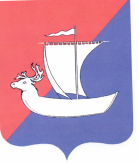 А  Д  М  И  Н   И   С  Т  Р  А  Ц  И  ЯСЕЛЬСКОГО ПОСЕЛЕНИЯ  «ПУСТОЗЕРСКИЙ  СЕЛЬСОВЕТ»ЗАПОЛЯРНОГО РАЙОНА НЕНЕЦКОГО  АВТОНОМНОГО  ОКРУГАП О С Т А Н О В Л Е Н И Еот  18.07.2023  № 86село Оксино,Ненецкий автономный округОБ  УТВЕРЖДЕНИИ  ОТЧЕТА  ОБ  ИСПОЛНЕНИИ  МЕСТНОГО  БЮДЖЕТА  ЗА ПОЛУГОДИЕ  2023 ГОДА          Руководствуясь Бюджетным кодексом Российской Федерации, Федеральным законом от 06.10.2003 № 131 ФЗ «Об  общих принципах  организации  местного самоуправления в Российской  Федерации», Положением «О  бюджетном процессе  в  муниципальном образовании «Пустозерский  сельсовет» Ненецкого автономного округа», утвержденным  Советом депутатов МО «Пустозерский сельсовет» НАО от 11.03.2014 №3 Администрация Сельского поселения «Пустозерский  сельсовет»  Заполярного района Ненецкого автономного округа  ПОСТАНОВЛЯЕТ:      1.Утвердить отчет об исполнении местного  бюджета за полугодие  2023 года по  доходам  в сумме 21 777,7 тыс. руб., по расходам в сумме 20 021,7 тыс. руб. с превышением доходов над расходами  в  сумме 1 756,0 тыс. руб.     2. Утвердить исполнение местного бюджета  за полугодие 2023 года:     2.1.  По  доходам   бюджета  по  кодам  классификации  доходов  бюджетов за полугодие 2023 года согласно приложению 1 к настоящему постановлению;     2.2.  По расходам  бюджета по ведомственной структуре расходов местного бюджета  за полугодие 2023 года согласно  приложению  2  к настоящему  постановлению;         2.3. По расходам   бюджета  по  разделам и подразделам  классификации  расходов  бюджетов за полугодие 2023 года   согласно  приложению  3  к настоящему  постановлению;         2.4. По источникам  финансирования  дефицита  местного бюджета  по кодам классификации источников финансирования дефицитов бюджетов за полугодие 2023 года  согласно     приложению   4  к  настоящему  постановлению.     3. Настоящее постановление вступает в силу со дня его подписания и подлежит официальному опубликованию. Глава Сельского поселения   «Пустозерский  сельсовет» ЗР НАО                                              С.М.Макарова                                 АДМИНИСТРАЦИЯ СЕЛЬСКОГО ПОСЕЛЕНИЯ «ПУСТОЗЕРСКИЙ  СЕЛЬСОВЕТ» ЗАПОЛЯРНОГО РАЙОНА НЕНЕЦКОГО АВТОНОМНОГО ОКРУГАП О С Т А Н О В Л Е Н И Еот  23.08.2023   № 92 село  Оксино, Ненецкий автономный округО  ВНЕСЕНИИ ИЗМЕНЕНИЙ  В ПОСТАНОВЛЕНИЕ  АДМИНИСТРАЦИИ  СЕЛЬСКОГО ПОСЕЛЕНИЯ «ПУСТОЗЕРСКИЙ СЕЛСЬОВЕТ» ЗАПОЛЯРНОГО РАЙОНА НЕНЕЦКОГО АВТОНОМНОГО ОКРУГА  ОТ 30.12.2022  №114 «ОБ  УТВЕРЖДЕНИИ  ПОРЯДКА  ПРЕДОСТАВЛЕНИЯ  СУБСИДИЙ  ИЗ БЮДЖЕТА  СЕЛЬСКОГО ПОСЕЛЕНИЯ «ПУСТОЗЕРСКИЙ СЕЛЬСОВЕТ» ЗАПОЛЯРНОГО РАЙОНА НЕНЕЦКОГО АВТОНОМНОГО ОКРУГА  ЮРИДИЧЕСКИМ ЛИЦАМ, ИНДИВИДУАЛЬНЫМ  ПРЕДПРИНИМАТЕЛЯМ  И  ФИЗИЧЕСКИМ  ЛИЦАМ  НА  ВОЗМЕЩЕНИЕ  НЕДОПОЛУЧЕННЫХ  ДОХОДОВ ИЛИ ФИНАНСОВОЕ ВОЗМЕЩЕНИЕ ЗАТРАТ,  ВОЗНИКАЮЩИХ  ПРИ  ОКАЗАНИИ  ЖИТЕЛЯМ ПОСЕЛЕНИЯ УСЛУГ  ОБЩЕСТВЕННЫХ БАНЬ»Администрация Сельского поселения «Пустозерский сельсовет» Заполярного района Ненецкого автономного округа ПОСТАНОВЛЯЕТ:1. Внести изменение  в постановление  Администрации Сельского поселения «Пустозерский сельсовет» Заполярного района Ненецкого автономного округа от 30.12.2022 №114 «Об  утверждении Порядка предоставления субсидий из бюджета Сельского поселения «Пустозерский сельсовет» Заполярного района Ненецкого автономного округа юридическим лицам, индивидуальным предпринимателям и физическим лицам на возмещение недополученных доходов или финансовое возмещение затрат, возникающих при оказании жителям поселения услуг общественных бань» согласно приложения.        2. Настоящее постановление вступает в силу после его официального опубликования (обнародования) и распространяет свое действие на правоотношения,  возникшие с 1 января 2023 года.Глава Сельского поселения«Пустозерский сельсовет» ЗР НАО                                                        С.М.Макарова                                                                                                                                                                   Приложениек Постановлению АдминистрацииСельского поселения«Пустозерский сельсовет» ЗР НАО                                                                                                  от   23.08.2023   № 92Изменения в Порядокпредоставления субсидий из бюджета Сельского поселения «Пустозерский сельсовет» Заполярного района Ненецкого автономного округа юридическим лицам, индивидуальным предпринимателям и физическим лицам на возмещение недополученных доходов или финансовое возмещение затрат, возникающих при оказании жителям поселения услуг общественных бань      1. строку «г)» подпункта 3.10.  пункта 3. «Условия предоставления субсидий» изложить в новой редакции: « г) значение показателя, необходимого для достижения результатов предоставления субсидии;»          2. дополнить  пунктом 3.12 следующего содержания: «Объективными причинами недостижения получателем субсидии установленного значения показателя результативности являются: согласованный с Администрацией Сельского поселения ремонт общественной бани, ее уничтожение вследствие пожара, наводнения, разрушения и другим причинам, объективно препятствующим работе общественной бани, а также, если отклонение фактически достигнутого показателя от планового значения показателя не превышает 20% (падение спроса населения на банные услуги).»;    3. дополнить пунктом 3.13   следующего содержания: «При наличии объективной причины недостижения получателем субсидии установленного значения показателя результативности штрафные санкции к нему не принимаются.».Информационный бюллетень № 21,  2023  Издатель: Администрация Сельского поселения «Пустозерский сельсовет» ЗР  НАО и  Совет депутатов Сельского поселения «Пустозерский сельсовет» ЗР НАО, село  Оксино, редактор  Баракова К.Е. Тираж 30  экз. Бесплатно.     О Ф И Ц И А Л Ь Н ОПриложение 1    
 к Постановлению Администрации                                                                                                                                                                                                 Сельского Поселения "Пустозерский сельсовет" ЗР НАО      
"Об исполнении местного бюджета заполугодие 2023 года"                                                                                                                                                                                     от 18.07.2023 г № 86Приложение 1    
 к Постановлению Администрации                                                                                                                                                                                                 Сельского Поселения "Пустозерский сельсовет" ЗР НАО      
"Об исполнении местного бюджета заполугодие 2023 года"                                                                                                                                                                                     от 18.07.2023 г № 86Приложение 1    
 к Постановлению Администрации                                                                                                                                                                                                 Сельского Поселения "Пустозерский сельсовет" ЗР НАО      
"Об исполнении местного бюджета заполугодие 2023 года"                                                                                                                                                                                     от 18.07.2023 г № 86Приложение 1    
 к Постановлению Администрации                                                                                                                                                                                                 Сельского Поселения "Пустозерский сельсовет" ЗР НАО      
"Об исполнении местного бюджета заполугодие 2023 года"                                                                                                                                                                                     от 18.07.2023 г № 86Приложение 1    
 к Постановлению Администрации                                                                                                                                                                                                 Сельского Поселения "Пустозерский сельсовет" ЗР НАО      
"Об исполнении местного бюджета заполугодие 2023 года"                                                                                                                                                                                     от 18.07.2023 г № 86Приложение 1    
 к Постановлению Администрации                                                                                                                                                                                                 Сельского Поселения "Пустозерский сельсовет" ЗР НАО      
"Об исполнении местного бюджета заполугодие 2023 года"                                                                                                                                                                                     от 18.07.2023 г № 86Приложение 1    
 к Постановлению Администрации                                                                                                                                                                                                 Сельского Поселения "Пустозерский сельсовет" ЗР НАО      
"Об исполнении местного бюджета заполугодие 2023 года"                                                                                                                                                                                     от 18.07.2023 г № 86Приложение 1    
 к Постановлению Администрации                                                                                                                                                                                                 Сельского Поселения "Пустозерский сельсовет" ЗР НАО      
"Об исполнении местного бюджета заполугодие 2023 года"                                                                                                                                                                                     от 18.07.2023 г № 86Приложение 1    
 к Постановлению Администрации                                                                                                                                                                                                 Сельского Поселения "Пустозерский сельсовет" ЗР НАО      
"Об исполнении местного бюджета заполугодие 2023 года"                                                                                                                                                                                     от 18.07.2023 г № 86Приложение 1    
 к Постановлению Администрации                                                                                                                                                                                                 Сельского Поселения "Пустозерский сельсовет" ЗР НАО      
"Об исполнении местного бюджета заполугодие 2023 года"                                                                                                                                                                                     от 18.07.2023 г № 86Приложение 1    
 к Постановлению Администрации                                                                                                                                                                                                 Сельского Поселения "Пустозерский сельсовет" ЗР НАО      
"Об исполнении местного бюджета заполугодие 2023 года"                                                                                                                                                                                     от 18.07.2023 г № 86Приложение 1    
 к Постановлению Администрации                                                                                                                                                                                                 Сельского Поселения "Пустозерский сельсовет" ЗР НАО      
"Об исполнении местного бюджета заполугодие 2023 года"                                                                                                                                                                                     от 18.07.2023 г № 86Приложение 1    
 к Постановлению Администрации                                                                                                                                                                                                 Сельского Поселения "Пустозерский сельсовет" ЗР НАО      
"Об исполнении местного бюджета заполугодие 2023 года"                                                                                                                                                                                     от 18.07.2023 г № 86Доходы местного бюджета по кодам классификации доходов бюджетов на полугодие 2023 годаДоходы местного бюджета по кодам классификации доходов бюджетов на полугодие 2023 годаДоходы местного бюджета по кодам классификации доходов бюджетов на полугодие 2023 годаДоходы местного бюджета по кодам классификации доходов бюджетов на полугодие 2023 годаДоходы местного бюджета по кодам классификации доходов бюджетов на полугодие 2023 годаДоходы местного бюджета по кодам классификации доходов бюджетов на полугодие 2023 годаДоходы местного бюджета по кодам классификации доходов бюджетов на полугодие 2023 годаДоходы местного бюджета по кодам классификации доходов бюджетов на полугодие 2023 годаДоходы местного бюджета по кодам классификации доходов бюджетов на полугодие 2023 годаДоходы местного бюджета по кодам классификации доходов бюджетов на полугодие 2023 годаДоходы местного бюджета по кодам классификации доходов бюджетов на полугодие 2023 годаДоходы местного бюджета по кодам классификации доходов бюджетов на полугодие 2023 годаДоходы местного бюджета по кодам классификации доходов бюджетов на полугодие 2023 года(тыс.руб.)Код                                  бюджетной классификации Россиийской ФедерацииНаименование                                                                                                                статьи доходовНаименование                                                                                                                статьи доходовНаименование                                                                                                                статьи доходовНаименование                                                                                                                статьи доходовНаименование                                                                                                                статьи доходовУтверждено  на 2023 годУтверждено  на 2023 годУтверждено  на 2023 годУтверждено  на полугодие 2023 годаУтверждено  на полугодие 2023 годаУтверждено  на полугодие 2023 годаИсполнено за полугодие 2023 годаКод                                  бюджетной классификации Россиийской ФедерацииНаименование                                                                                                                статьи доходовНаименование                                                                                                                статьи доходовНаименование                                                                                                                статьи доходовНаименование                                                                                                                статьи доходовНаименование                                                                                                                статьи доходовУтверждено  на 2023 годУтверждено  на 2023 годУтверждено  на 2023 годУтверждено  на полугодие 2023 годаУтверждено  на полугодие 2023 годаУтверждено  на полугодие 2023 годаИсполнено за полугодие 2023 года000 1 00 00000 00 0000 000НАЛОГОВЫЕ И НЕНАЛОГОВЫЕ ДОХОДЫНАЛОГОВЫЕ И НЕНАЛОГОВЫЕ ДОХОДЫНАЛОГОВЫЕ И НЕНАЛОГОВЫЕ ДОХОДЫНАЛОГОВЫЕ И НЕНАЛОГОВЫЕ ДОХОДЫНАЛОГОВЫЕ И НЕНАЛОГОВЫЕ ДОХОДЫ4618,84618,84618,82215,52215,52215,52437,6000 1 01 00000 00 0000 000Налоги на прибыль, доходыНалоги на прибыль, доходыНалоги на прибыль, доходыНалоги на прибыль, доходыНалоги на прибыль, доходы1460,01460,01460,0690,0690,0690,0634,8000 1 01 02000 01 0000 110Налог на доходы физических лицНалог на доходы физических лицНалог на доходы физических лицНалог на доходы физических лицНалог на доходы физических лиц1460,01460,01460,0690,0690,0690,0634,8182 1 01 02010 01 0000 110Налог на доходы физических лиц с доходов, источником которых является налоговый агент, за исключением доходов, в отношении которых исчисление и уплата налога осуществляются в соответствии со статьями 227, 227.1 и 228 Налогового кодекса Российской ФедерацииНалог на доходы физических лиц с доходов, источником которых является налоговый агент, за исключением доходов, в отношении которых исчисление и уплата налога осуществляются в соответствии со статьями 227, 227.1 и 228 Налогового кодекса Российской ФедерацииНалог на доходы физических лиц с доходов, источником которых является налоговый агент, за исключением доходов, в отношении которых исчисление и уплата налога осуществляются в соответствии со статьями 227, 227.1 и 228 Налогового кодекса Российской ФедерацииНалог на доходы физических лиц с доходов, источником которых является налоговый агент, за исключением доходов, в отношении которых исчисление и уплата налога осуществляются в соответствии со статьями 227, 227.1 и 228 Налогового кодекса Российской ФедерацииНалог на доходы физических лиц с доходов, источником которых является налоговый агент, за исключением доходов, в отношении которых исчисление и уплата налога осуществляются в соответствии со статьями 227, 227.1 и 228 Налогового кодекса Российской Федерации1460,01460,01460,0690,0690,0690,0634,8000 1 03 00000 00 0000 000Налоги на товары (работы, услуги), реализуемые на территории Российской ФедерацииНалоги на товары (работы, услуги), реализуемые на территории Российской ФедерацииНалоги на товары (работы, услуги), реализуемые на территории Российской ФедерацииНалоги на товары (работы, услуги), реализуемые на территории Российской ФедерацииНалоги на товары (работы, услуги), реализуемые на территории Российской Федерации368,4368,4368,4164,4164,4164,4206,0000 1 03 02000 01 0000 110Акцизы по подакцизным товарам (продукции), производимым на территории Российской ФедерацииАкцизы по подакцизным товарам (продукции), производимым на территории Российской ФедерацииАкцизы по подакцизным товарам (продукции), производимым на территории Российской ФедерацииАкцизы по подакцизным товарам (продукции), производимым на территории Российской ФедерацииАкцизы по подакцизным товарам (продукции), производимым на территории Российской Федерации368,4368,4368,4164,4164,4164,4206,0182 1 03 02231 01 0000 110Доходы от уплаты акцизов на дизельное топливо, подлежащие распределению между бюджетами субъектов Российской Федерации и местными бюджетами с учетом установленных дифференцированных нормативов отчислений в местные бюджеты (по нормативам, установленным Федеральным законом о федеральном бюджете в целях формирования дорожных фондов субъектов Российской Федерации)Доходы от уплаты акцизов на дизельное топливо, подлежащие распределению между бюджетами субъектов Российской Федерации и местными бюджетами с учетом установленных дифференцированных нормативов отчислений в местные бюджеты (по нормативам, установленным Федеральным законом о федеральном бюджете в целях формирования дорожных фондов субъектов Российской Федерации)Доходы от уплаты акцизов на дизельное топливо, подлежащие распределению между бюджетами субъектов Российской Федерации и местными бюджетами с учетом установленных дифференцированных нормативов отчислений в местные бюджеты (по нормативам, установленным Федеральным законом о федеральном бюджете в целях формирования дорожных фондов субъектов Российской Федерации)Доходы от уплаты акцизов на дизельное топливо, подлежащие распределению между бюджетами субъектов Российской Федерации и местными бюджетами с учетом установленных дифференцированных нормативов отчислений в местные бюджеты (по нормативам, установленным Федеральным законом о федеральном бюджете в целях формирования дорожных фондов субъектов Российской Федерации)Доходы от уплаты акцизов на дизельное топливо, подлежащие распределению между бюджетами субъектов Российской Федерации и местными бюджетами с учетом установленных дифференцированных нормативов отчислений в местные бюджеты (по нормативам, установленным Федеральным законом о федеральном бюджете в целях формирования дорожных фондов субъектов Российской Федерации)164,8164,8164,874,674,674,6106,2182 1 03 02241 01 0000 110Доходы от уплаты акцизов на моторные масла для дизельных и (или) карбюраторных (инжекторных) двигателей, подлежащие распределению между бюджетами субъектов Российской Федерации и местными бюджетами с учетом установленных дифференцированных нормативов отчислений в местные бюджеты (по нормативам, установленным Федеральным законом о федеральном бюджете в целях формирования дорожных фондов субъектов Российской Федерации)Доходы от уплаты акцизов на моторные масла для дизельных и (или) карбюраторных (инжекторных) двигателей, подлежащие распределению между бюджетами субъектов Российской Федерации и местными бюджетами с учетом установленных дифференцированных нормативов отчислений в местные бюджеты (по нормативам, установленным Федеральным законом о федеральном бюджете в целях формирования дорожных фондов субъектов Российской Федерации)Доходы от уплаты акцизов на моторные масла для дизельных и (или) карбюраторных (инжекторных) двигателей, подлежащие распределению между бюджетами субъектов Российской Федерации и местными бюджетами с учетом установленных дифференцированных нормативов отчислений в местные бюджеты (по нормативам, установленным Федеральным законом о федеральном бюджете в целях формирования дорожных фондов субъектов Российской Федерации)Доходы от уплаты акцизов на моторные масла для дизельных и (или) карбюраторных (инжекторных) двигателей, подлежащие распределению между бюджетами субъектов Российской Федерации и местными бюджетами с учетом установленных дифференцированных нормативов отчислений в местные бюджеты (по нормативам, установленным Федеральным законом о федеральном бюджете в целях формирования дорожных фондов субъектов Российской Федерации)Доходы от уплаты акцизов на моторные масла для дизельных и (или) карбюраторных (инжекторных) двигателей, подлежащие распределению между бюджетами субъектов Российской Федерации и местными бюджетами с учетом установленных дифференцированных нормативов отчислений в местные бюджеты (по нормативам, установленным Федеральным законом о федеральном бюджете в целях формирования дорожных фондов субъектов Российской Федерации)0,90,90,90,40,40,40,5182 1 03 02251 01 0000 110Доходы от уплаты акцизов на автомобильный бензин, подлежащие распределению между бюджетами субъектов Российской Федерации и местными бюджетами с учетом установленных дифференцированных нормативов отчислений в местные бюджеты (по нормативам, установленным Федеральным законом о федеральном бюджете в целях формирования дорожных фондов субъектов Российской Федерации)Доходы от уплаты акцизов на автомобильный бензин, подлежащие распределению между бюджетами субъектов Российской Федерации и местными бюджетами с учетом установленных дифференцированных нормативов отчислений в местные бюджеты (по нормативам, установленным Федеральным законом о федеральном бюджете в целях формирования дорожных фондов субъектов Российской Федерации)Доходы от уплаты акцизов на автомобильный бензин, подлежащие распределению между бюджетами субъектов Российской Федерации и местными бюджетами с учетом установленных дифференцированных нормативов отчислений в местные бюджеты (по нормативам, установленным Федеральным законом о федеральном бюджете в целях формирования дорожных фондов субъектов Российской Федерации)Доходы от уплаты акцизов на автомобильный бензин, подлежащие распределению между бюджетами субъектов Российской Федерации и местными бюджетами с учетом установленных дифференцированных нормативов отчислений в местные бюджеты (по нормативам, установленным Федеральным законом о федеральном бюджете в целях формирования дорожных фондов субъектов Российской Федерации)Доходы от уплаты акцизов на автомобильный бензин, подлежащие распределению между бюджетами субъектов Российской Федерации и местными бюджетами с учетом установленных дифференцированных нормативов отчислений в местные бюджеты (по нормативам, установленным Федеральным законом о федеральном бюджете в целях формирования дорожных фондов субъектов Российской Федерации)223,1223,1223,1100,0100,0100,0112,5182 1 03 02261 01 0000 110Доходы от уплаты акцизов на прямогонный бензин, подлежащие распределению между бюджетами субъектов Российской Федерации и местными бюджетами с учетом установленных дифференцированных нормативов отчислений в местные бюджеты (по нормативам, установленным Федеральным законом о федеральном бюджете в целях формирования дорожных фондов субъектов Российской Федерации)Доходы от уплаты акцизов на прямогонный бензин, подлежащие распределению между бюджетами субъектов Российской Федерации и местными бюджетами с учетом установленных дифференцированных нормативов отчислений в местные бюджеты (по нормативам, установленным Федеральным законом о федеральном бюджете в целях формирования дорожных фондов субъектов Российской Федерации)Доходы от уплаты акцизов на прямогонный бензин, подлежащие распределению между бюджетами субъектов Российской Федерации и местными бюджетами с учетом установленных дифференцированных нормативов отчислений в местные бюджеты (по нормативам, установленным Федеральным законом о федеральном бюджете в целях формирования дорожных фондов субъектов Российской Федерации)Доходы от уплаты акцизов на прямогонный бензин, подлежащие распределению между бюджетами субъектов Российской Федерации и местными бюджетами с учетом установленных дифференцированных нормативов отчислений в местные бюджеты (по нормативам, установленным Федеральным законом о федеральном бюджете в целях формирования дорожных фондов субъектов Российской Федерации)Доходы от уплаты акцизов на прямогонный бензин, подлежащие распределению между бюджетами субъектов Российской Федерации и местными бюджетами с учетом установленных дифференцированных нормативов отчислений в местные бюджеты (по нормативам, установленным Федеральным законом о федеральном бюджете в целях формирования дорожных фондов субъектов Российской Федерации)-20,4-20,4-20,4-10,6-10,6-10,6-13,2000 1 05 00000 00 0000 000Налоги на совокупный доходНалоги на совокупный доходНалоги на совокупный доходНалоги на совокупный доходНалоги на совокупный доход1490,01490,01490,0815,0815,0815,0814,2000 1 05 01000 00 0000 110Налог, взимаемый в связи с применением упрощенной системы налогообложенияНалог, взимаемый в связи с применением упрощенной системы налогообложенияНалог, взимаемый в связи с применением упрощенной системы налогообложенияНалог, взимаемый в связи с применением упрощенной системы налогообложенияНалог, взимаемый в связи с применением упрощенной системы налогообложения200,0200,0200,0125,0125,0125,0144,1182 1 05 01011 01 0000 110Налог, взимаемый с налогоплательщиков, выбравших в качестве объекта налогообложения доходыНалог, взимаемый с налогоплательщиков, выбравших в качестве объекта налогообложения доходыНалог, взимаемый с налогоплательщиков, выбравших в качестве объекта налогообложения доходыНалог, взимаемый с налогоплательщиков, выбравших в качестве объекта налогообложения доходыНалог, взимаемый с налогоплательщиков, выбравших в качестве объекта налогообложения доходы132,5132,5132,582,582,582,5145,2182 1 05 01021 01 0000 110Налог, взимаемый с налогоплательщиков, выбравших в качестве объекта налогообложения доходы, уменьшенные на величину расходов (в том числе минимальный налог, зачисляемый в бюджеты субъектов Российской Федерации)Налог, взимаемый с налогоплательщиков, выбравших в качестве объекта налогообложения доходы, уменьшенные на величину расходов (в том числе минимальный налог, зачисляемый в бюджеты субъектов Российской Федерации)Налог, взимаемый с налогоплательщиков, выбравших в качестве объекта налогообложения доходы, уменьшенные на величину расходов (в том числе минимальный налог, зачисляемый в бюджеты субъектов Российской Федерации)Налог, взимаемый с налогоплательщиков, выбравших в качестве объекта налогообложения доходы, уменьшенные на величину расходов (в том числе минимальный налог, зачисляемый в бюджеты субъектов Российской Федерации)Налог, взимаемый с налогоплательщиков, выбравших в качестве объекта налогообложения доходы, уменьшенные на величину расходов (в том числе минимальный налог, зачисляемый в бюджеты субъектов Российской Федерации)67,567,567,542,542,542,5-1,1000 1 05 03000 01 0000 110Единый сельскохозяйственный налогЕдиный сельскохозяйственный налогЕдиный сельскохозяйственный налогЕдиный сельскохозяйственный налогЕдиный сельскохозяйственный налог1290,01290,01290,0690,0690,0690,0670,1182 1 05 03010 01 0000 110Единый сельскохозяйственный налогЕдиный сельскохозяйственный налогЕдиный сельскохозяйственный налогЕдиный сельскохозяйственный налогЕдиный сельскохозяйственный налог1290,01290,01290,0690,0690,0690,0670,1000 1 06 00000 00 0000 000Налоги на имуществоНалоги на имуществоНалоги на имуществоНалоги на имуществоНалоги на имущество201,8201,8201,894,594,594,5-4,0000 1 06 01000 00 0000 110Налог на имущество физических лицНалог на имущество физических лицНалог на имущество физических лицНалог на имущество физических лицНалог на имущество физических лиц19,019,019,08,58,58,51,5182 1 06 01030 10 0000 110Налог на имущество физических лиц, взимаемый по ставкам, применяемым к объектам налогообложения, расположенным в границах сельских поселенийНалог на имущество физических лиц, взимаемый по ставкам, применяемым к объектам налогообложения, расположенным в границах сельских поселенийНалог на имущество физических лиц, взимаемый по ставкам, применяемым к объектам налогообложения, расположенным в границах сельских поселенийНалог на имущество физических лиц, взимаемый по ставкам, применяемым к объектам налогообложения, расположенным в границах сельских поселенийНалог на имущество физических лиц, взимаемый по ставкам, применяемым к объектам налогообложения, расположенным в границах сельских поселений19,019,019,08,58,58,51,5000 1 06 06000  00 0000 110Земельный налог Земельный налог Земельный налог Земельный налог Земельный налог 182,8182,8182,886,086,086,0-5,5182 1 06 06030 00 0000 110Земельный налог с организацийЗемельный налог с организацийЗемельный налог с организацийЗемельный налог с организацийЗемельный налог с организаций108,8108,8108,854,054,054,0-3,4182 1 06 06033 10 0000 110Земельный налог с организаций, обладающих земельным участком, расположенным в границах сельских поселенийЗемельный налог с организаций, обладающих земельным участком, расположенным в границах сельских поселенийЗемельный налог с организаций, обладающих земельным участком, расположенным в границах сельских поселенийЗемельный налог с организаций, обладающих земельным участком, расположенным в границах сельских поселенийЗемельный налог с организаций, обладающих земельным участком, расположенным в границах сельских поселений108,8108,8108,854,054,054,0-3,4182 1 06 06040 00 0000 110Земельный налог с физических лицЗемельный налог с физических лицЗемельный налог с физических лицЗемельный налог с физических лицЗемельный налог с физических лиц74,074,074,032,032,032,0-2,1182 1 06 06043 10 0000 110Земельный налог с физических лиц, обладающих земельным участком, расположенным в границах сельских поселенийЗемельный налог с физических лиц, обладающих земельным участком, расположенным в границах сельских поселенийЗемельный налог с физических лиц, обладающих земельным участком, расположенным в границах сельских поселенийЗемельный налог с физических лиц, обладающих земельным участком, расположенным в границах сельских поселенийЗемельный налог с физических лиц, обладающих земельным участком, расположенным в границах сельских поселений74,074,074,032,032,032,0-2,1000 1 08 00000 00 0000 000Государственная пошлина Государственная пошлина Государственная пошлина Государственная пошлина Государственная пошлина 4,54,54,52,02,02,00,8000 1 08 04000 01 0000 110Государственная пошлина за совершение нотариальных действий (за исключением действий, совершаемых консульскими учреждениями Российской Федерации)Государственная пошлина за совершение нотариальных действий (за исключением действий, совершаемых консульскими учреждениями Российской Федерации)Государственная пошлина за совершение нотариальных действий (за исключением действий, совершаемых консульскими учреждениями Российской Федерации)Государственная пошлина за совершение нотариальных действий (за исключением действий, совершаемых консульскими учреждениями Российской Федерации)Государственная пошлина за совершение нотариальных действий (за исключением действий, совершаемых консульскими учреждениями Российской Федерации)4,54,54,52,02,02,00,8630 1 08 04020 01 0000 110Государственная пошлина за совершение нотариальных действий должностными лицами органов местного самоуправления, уполномоченными в соответствии с законодательными актами Российской Федерации на совершение нотариальных действийГосударственная пошлина за совершение нотариальных действий должностными лицами органов местного самоуправления, уполномоченными в соответствии с законодательными актами Российской Федерации на совершение нотариальных действийГосударственная пошлина за совершение нотариальных действий должностными лицами органов местного самоуправления, уполномоченными в соответствии с законодательными актами Российской Федерации на совершение нотариальных действийГосударственная пошлина за совершение нотариальных действий должностными лицами органов местного самоуправления, уполномоченными в соответствии с законодательными актами Российской Федерации на совершение нотариальных действийГосударственная пошлина за совершение нотариальных действий должностными лицами органов местного самоуправления, уполномоченными в соответствии с законодательными актами Российской Федерации на совершение нотариальных действий4,54,54,52,02,02,00,8000 1 11 00000 00 0000 000Доходы от использования имущества, находящегося в государственной и муниципальной собственностиДоходы от использования имущества, находящегося в государственной и муниципальной собственностиДоходы от использования имущества, находящегося в государственной и муниципальной собственностиДоходы от использования имущества, находящегося в государственной и муниципальной собственностиДоходы от использования имущества, находящегося в государственной и муниципальной собственности557,9557,9557,9251,3251,3251,3298,8000 1 11 05000 00 0000 120Доходы, получаемые в виде арендной либо иной платы за передачу в возмездное пользование государственного и муниципального имущества (за исключением имущества бюджетных и автономных учреждений, а также имущества государственных и муниципальных унитарных предприятий, в том числе казенных)Доходы, получаемые в виде арендной либо иной платы за передачу в возмездное пользование государственного и муниципального имущества (за исключением имущества бюджетных и автономных учреждений, а также имущества государственных и муниципальных унитарных предприятий, в том числе казенных)Доходы, получаемые в виде арендной либо иной платы за передачу в возмездное пользование государственного и муниципального имущества (за исключением имущества бюджетных и автономных учреждений, а также имущества государственных и муниципальных унитарных предприятий, в том числе казенных)Доходы, получаемые в виде арендной либо иной платы за передачу в возмездное пользование государственного и муниципального имущества (за исключением имущества бюджетных и автономных учреждений, а также имущества государственных и муниципальных унитарных предприятий, в том числе казенных)Доходы, получаемые в виде арендной либо иной платы за передачу в возмездное пользование государственного и муниципального имущества (за исключением имущества бюджетных и автономных учреждений, а также имущества государственных и муниципальных унитарных предприятий, в том числе казенных)354,2354,2354,2149,1149,1149,1173,7000 1 11 05020 00 0000 120Доходы, получаемые в виде арендной платы за земли после разграничения государственной собственности на землю, а также средства от продажи права на заключение договоров аренды указанных земельных участков (за исключением земельных участков бюджетных и автономных учреждений)Доходы, получаемые в виде арендной платы за земли после разграничения государственной собственности на землю, а также средства от продажи права на заключение договоров аренды указанных земельных участков (за исключением земельных участков бюджетных и автономных учреждений)Доходы, получаемые в виде арендной платы за земли после разграничения государственной собственности на землю, а также средства от продажи права на заключение договоров аренды указанных земельных участков (за исключением земельных участков бюджетных и автономных учреждений)Доходы, получаемые в виде арендной платы за земли после разграничения государственной собственности на землю, а также средства от продажи права на заключение договоров аренды указанных земельных участков (за исключением земельных участков бюджетных и автономных учреждений)Доходы, получаемые в виде арендной платы за земли после разграничения государственной собственности на землю, а также средства от продажи права на заключение договоров аренды указанных земельных участков (за исключением земельных участков бюджетных и автономных учреждений)28,428,428,40,00,00,038,7630 1 11 05025 10 0000 120Доходы, получаемые в виде арендной платы, а также средства от продажи права на заключение договоров аренды за земли, находящиеся в собственности сельских поселений (за исключением земельных участков муниципальных бюджетных и автономных учреждений)Доходы, получаемые в виде арендной платы, а также средства от продажи права на заключение договоров аренды за земли, находящиеся в собственности сельских поселений (за исключением земельных участков муниципальных бюджетных и автономных учреждений)Доходы, получаемые в виде арендной платы, а также средства от продажи права на заключение договоров аренды за земли, находящиеся в собственности сельских поселений (за исключением земельных участков муниципальных бюджетных и автономных учреждений)Доходы, получаемые в виде арендной платы, а также средства от продажи права на заключение договоров аренды за земли, находящиеся в собственности сельских поселений (за исключением земельных участков муниципальных бюджетных и автономных учреждений)Доходы, получаемые в виде арендной платы, а также средства от продажи права на заключение договоров аренды за земли, находящиеся в собственности сельских поселений (за исключением земельных участков муниципальных бюджетных и автономных учреждений)28,428,428,40,00,00,038,7000 1 11 05070 00 0000 120Доходы от сдачи в аренду имущества, составляющего государственную (муниципальную) казну (за исключением земельных участков)Доходы от сдачи в аренду имущества, составляющего государственную (муниципальную) казну (за исключением земельных участков)Доходы от сдачи в аренду имущества, составляющего государственную (муниципальную) казну (за исключением земельных участков)Доходы от сдачи в аренду имущества, составляющего государственную (муниципальную) казну (за исключением земельных участков)Доходы от сдачи в аренду имущества, составляющего государственную (муниципальную) казну (за исключением земельных участков)325,8325,8325,8149,1149,1149,1135,0630 1 11 05075 10 0000 120Доходы от сдачи в аренду имущества, составляющего казну сельских поселений (за исключением земельных участков)Доходы от сдачи в аренду имущества, составляющего казну сельских поселений (за исключением земельных участков)Доходы от сдачи в аренду имущества, составляющего казну сельских поселений (за исключением земельных участков)Доходы от сдачи в аренду имущества, составляющего казну сельских поселений (за исключением земельных участков)Доходы от сдачи в аренду имущества, составляющего казну сельских поселений (за исключением земельных участков)325,8325,8325,8149,1149,1149,1135,0000 1 11 09000 00 0000 120Прочие доходы от использования имущества и прав, находящихся в государственной и муниципальной собственности (за исключением имущества бюджетных и автономных учреждений, а также имущества государственных и муниципальных унитарных предприятий, в том числе казенных)Прочие доходы от использования имущества и прав, находящихся в государственной и муниципальной собственности (за исключением имущества бюджетных и автономных учреждений, а также имущества государственных и муниципальных унитарных предприятий, в том числе казенных)Прочие доходы от использования имущества и прав, находящихся в государственной и муниципальной собственности (за исключением имущества бюджетных и автономных учреждений, а также имущества государственных и муниципальных унитарных предприятий, в том числе казенных)Прочие доходы от использования имущества и прав, находящихся в государственной и муниципальной собственности (за исключением имущества бюджетных и автономных учреждений, а также имущества государственных и муниципальных унитарных предприятий, в том числе казенных)Прочие доходы от использования имущества и прав, находящихся в государственной и муниципальной собственности (за исключением имущества бюджетных и автономных учреждений, а также имущества государственных и муниципальных унитарных предприятий, в том числе казенных)203,7203,7203,7102,2102,2102,2125,1000 1 11 09040 00 0000 120Прочие поступления от использования имущества, находящегося в государственной и муниципальной собственности (за исключением имущества бюджетных и автономных учреждений, а также имущества государственных и муниципальных унитарных предприятий, в том числе казенных)Прочие поступления от использования имущества, находящегося в государственной и муниципальной собственности (за исключением имущества бюджетных и автономных учреждений, а также имущества государственных и муниципальных унитарных предприятий, в том числе казенных)Прочие поступления от использования имущества, находящегося в государственной и муниципальной собственности (за исключением имущества бюджетных и автономных учреждений, а также имущества государственных и муниципальных унитарных предприятий, в том числе казенных)Прочие поступления от использования имущества, находящегося в государственной и муниципальной собственности (за исключением имущества бюджетных и автономных учреждений, а также имущества государственных и муниципальных унитарных предприятий, в том числе казенных)Прочие поступления от использования имущества, находящегося в государственной и муниципальной собственности (за исключением имущества бюджетных и автономных учреждений, а также имущества государственных и муниципальных унитарных предприятий, в том числе казенных)203,7203,7203,7102,2102,2102,2125,1630 1 11 09045 10 0000 120Прочие поступления от использования имущества, находящегося в собственности сельских поселений (за исключением имущества муниципальных бюджетных и автономных учреждений, а также имущества муниципальных унитарных предприятий, в том числе казенных)Прочие поступления от использования имущества, находящегося в собственности сельских поселений (за исключением имущества муниципальных бюджетных и автономных учреждений, а также имущества муниципальных унитарных предприятий, в том числе казенных)Прочие поступления от использования имущества, находящегося в собственности сельских поселений (за исключением имущества муниципальных бюджетных и автономных учреждений, а также имущества муниципальных унитарных предприятий, в том числе казенных)Прочие поступления от использования имущества, находящегося в собственности сельских поселений (за исключением имущества муниципальных бюджетных и автономных учреждений, а также имущества муниципальных унитарных предприятий, в том числе казенных)Прочие поступления от использования имущества, находящегося в собственности сельских поселений (за исключением имущества муниципальных бюджетных и автономных учреждений, а также имущества муниципальных унитарных предприятий, в том числе казенных)203,7203,7203,7102,2102,2102,2125,1000 1 13 00000 00 0000 000Доходы от оказания платных услуг и компенсации затрат государстваДоходы от оказания платных услуг и компенсации затрат государстваДоходы от оказания платных услуг и компенсации затрат государстваДоходы от оказания платных услуг и компенсации затрат государстваДоходы от оказания платных услуг и компенсации затрат государства536,2536,2536,2198,3198,3198,3487,00 00 1 13 02000 00 0000 130Доходы от компенсации затрат государстваДоходы от компенсации затрат государстваДоходы от компенсации затрат государстваДоходы от компенсации затрат государстваДоходы от компенсации затрат государства536,2536,2536,2198,3198,3198,3487,0630 1 13 02065 10 0000 130 Доходы, поступающие в порядке возмещения расходов, понесенных в связи с эксплуатацией имущества сельских поселенийДоходы, поступающие в порядке возмещения расходов, понесенных в связи с эксплуатацией имущества сельских поселенийДоходы, поступающие в порядке возмещения расходов, понесенных в связи с эксплуатацией имущества сельских поселенийДоходы, поступающие в порядке возмещения расходов, понесенных в связи с эксплуатацией имущества сельских поселенийДоходы, поступающие в порядке возмещения расходов, понесенных в связи с эксплуатацией имущества сельских поселений536,2536,2536,2198,3198,3198,3389,6630 1 13 02990 00 0000 130 Прочие доходы от компенсации затрат государстваПрочие доходы от компенсации затрат государстваПрочие доходы от компенсации затрат государстваПрочие доходы от компенсации затрат государстваПрочие доходы от компенсации затрат государства0,00,00,00,00,00,097,4630 1 13 02995 10 0000 130 Прочие доходы от компенсации затрат бюджетов сельских поселенийПрочие доходы от компенсации затрат бюджетов сельских поселенийПрочие доходы от компенсации затрат бюджетов сельских поселенийПрочие доходы от компенсации затрат бюджетов сельских поселенийПрочие доходы от компенсации затрат бюджетов сельских поселений0,00,00,00,00,00,097,4000 2 00 00000 00 0000 000БЕЗВОЗМЕЗДНЫЕ ПОСТУПЛЕНИЯ БЕЗВОЗМЕЗДНЫЕ ПОСТУПЛЕНИЯ БЕЗВОЗМЕЗДНЫЕ ПОСТУПЛЕНИЯ БЕЗВОЗМЕЗДНЫЕ ПОСТУПЛЕНИЯ БЕЗВОЗМЕЗДНЫЕ ПОСТУПЛЕНИЯ 62112,662112,662112,619462,919462,919462,919340,1000 2 02 00000 00 0000 000БЕЗВОЗМЕЗДНЫЕ ПОСТУПЛЕНИЯ ОТ ДРУГИХ БЮДЖЕТОВ БЮДЖЕТНОЙ СИСТЕМЫ РОССИЙСКОЙ ФЕДЕРАЦИИБЕЗВОЗМЕЗДНЫЕ ПОСТУПЛЕНИЯ ОТ ДРУГИХ БЮДЖЕТОВ БЮДЖЕТНОЙ СИСТЕМЫ РОССИЙСКОЙ ФЕДЕРАЦИИБЕЗВОЗМЕЗДНЫЕ ПОСТУПЛЕНИЯ ОТ ДРУГИХ БЮДЖЕТОВ БЮДЖЕТНОЙ СИСТЕМЫ РОССИЙСКОЙ ФЕДЕРАЦИИБЕЗВОЗМЕЗДНЫЕ ПОСТУПЛЕНИЯ ОТ ДРУГИХ БЮДЖЕТОВ БЮДЖЕТНОЙ СИСТЕМЫ РОССИЙСКОЙ ФЕДЕРАЦИИБЕЗВОЗМЕЗДНЫЕ ПОСТУПЛЕНИЯ ОТ ДРУГИХ БЮДЖЕТОВ БЮДЖЕТНОЙ СИСТЕМЫ РОССИЙСКОЙ ФЕДЕРАЦИИ61952,661952,661952,619302,919302,919302,919270,0000 2 02 10000 00 0000 150ДОТАЦИИ БЮДЖЕТАМ БЮДЖЕТНОЙ СИСТЕМЫ РОССИЙСКОЙ ФЕДЕРАЦИИДОТАЦИИ БЮДЖЕТАМ БЮДЖЕТНОЙ СИСТЕМЫ РОССИЙСКОЙ ФЕДЕРАЦИИДОТАЦИИ БЮДЖЕТАМ БЮДЖЕТНОЙ СИСТЕМЫ РОССИЙСКОЙ ФЕДЕРАЦИИДОТАЦИИ БЮДЖЕТАМ БЮДЖЕТНОЙ СИСТЕМЫ РОССИЙСКОЙ ФЕДЕРАЦИИДОТАЦИИ БЮДЖЕТАМ БЮДЖЕТНОЙ СИСТЕМЫ РОССИЙСКОЙ ФЕДЕРАЦИИ4082,14082,14082,12041,02041,02041,02041,0000 2 02 15001 00 0000 150Дотации на выравнивание бюджетной обеспеченностиДотации на выравнивание бюджетной обеспеченностиДотации на выравнивание бюджетной обеспеченностиДотации на выравнивание бюджетной обеспеченностиДотации на выравнивание бюджетной обеспеченности2012,42012,42012,41006,21006,21006,21006,2630 2 02 15001 10 0000 150Дотации бюджетам сельских поселений на выравнивание бюджетной обеспеченности из бюджета субъекта Российской Федерации
 Дотации бюджетам сельских поселений на выравнивание бюджетной обеспеченности из бюджета субъекта Российской Федерации
 Дотации бюджетам сельских поселений на выравнивание бюджетной обеспеченности из бюджета субъекта Российской Федерации
 Дотации бюджетам сельских поселений на выравнивание бюджетной обеспеченности из бюджета субъекта Российской Федерации
 Дотации бюджетам сельских поселений на выравнивание бюджетной обеспеченности из бюджета субъекта Российской Федерации
 2012,42012,42012,41006,21006,21006,21006,2000 2 02 16001 00 0000 150Дотации на выравнивание бюджетной обеспеченности из бюджетов муниципальных районов, городских округов с внутригородским делением
 Дотации на выравнивание бюджетной обеспеченности из бюджетов муниципальных районов, городских округов с внутригородским делением
 Дотации на выравнивание бюджетной обеспеченности из бюджетов муниципальных районов, городских округов с внутригородским делением
 Дотации на выравнивание бюджетной обеспеченности из бюджетов муниципальных районов, городских округов с внутригородским делением
 Дотации на выравнивание бюджетной обеспеченности из бюджетов муниципальных районов, городских округов с внутригородским делением
 2069,72069,72069,71034,81034,81034,81034,8630 2 02 16001 10 0000 150Дотации бюджетам сельских поселений на выравнивание бюджетной обеспеченности из бюджетов муниципальных районов
 Дотации бюджетам сельских поселений на выравнивание бюджетной обеспеченности из бюджетов муниципальных районов
 Дотации бюджетам сельских поселений на выравнивание бюджетной обеспеченности из бюджетов муниципальных районов
 Дотации бюджетам сельских поселений на выравнивание бюджетной обеспеченности из бюджетов муниципальных районов
 Дотации бюджетам сельских поселений на выравнивание бюджетной обеспеченности из бюджетов муниципальных районов
 2069,72069,72069,71034,81034,81034,81034,8000 2 02 30000 00 0000 150СУБВЕНЦИИ БЮДЖЕТАМ БЮДЖЕТНОЙ СИСТЕМЫ РОССИЙСКОЙ ФЕДЕРАЦИИСУБВЕНЦИИ БЮДЖЕТАМ БЮДЖЕТНОЙ СИСТЕМЫ РОССИЙСКОЙ ФЕДЕРАЦИИСУБВЕНЦИИ БЮДЖЕТАМ БЮДЖЕТНОЙ СИСТЕМЫ РОССИЙСКОЙ ФЕДЕРАЦИИСУБВЕНЦИИ БЮДЖЕТАМ БЮДЖЕТНОЙ СИСТЕМЫ РОССИЙСКОЙ ФЕДЕРАЦИИСУБВЕНЦИИ БЮДЖЕТАМ БЮДЖЕТНОЙ СИСТЕМЫ РОССИЙСКОЙ ФЕДЕРАЦИИ426,4426,4426,4117,7117,7117,7101,9000 2 02 30024 00 0000 150Субвенции местным бюджетам на выполнение передаваемых полномочий субъектов Российской ФедерацииСубвенции местным бюджетам на выполнение передаваемых полномочий субъектов Российской ФедерацииСубвенции местным бюджетам на выполнение передаваемых полномочий субъектов Российской ФедерацииСубвенции местным бюджетам на выполнение передаваемых полномочий субъектов Российской ФедерацииСубвенции местным бюджетам на выполнение передаваемых полномочий субъектов Российской Федерации218,7218,7218,714,714,714,714,7000 2 02 30024 10 0000 150Субвенции бюджетам сельских поселений на выполнение передаваемых полномочий субъектов Российской ФедерацииСубвенции бюджетам сельских поселений на выполнение передаваемых полномочий субъектов Российской ФедерацииСубвенции бюджетам сельских поселений на выполнение передаваемых полномочий субъектов Российской ФедерацииСубвенции бюджетам сельских поселений на выполнение передаваемых полномочий субъектов Российской ФедерацииСубвенции бюджетам сельских поселений на выполнение передаваемых полномочий субъектов Российской Федерации218,7218,7218,714,714,714,714,7630 2 02 30024 10 0000 150Субвенции местным бюджетам на осуществление отдельных государственных полномочий Ненецкого автономного округа в сфере административных правонарушенийСубвенции местным бюджетам на осуществление отдельных государственных полномочий Ненецкого автономного округа в сфере административных правонарушенийСубвенции местным бюджетам на осуществление отдельных государственных полномочий Ненецкого автономного округа в сфере административных правонарушенийСубвенции местным бюджетам на осуществление отдельных государственных полномочий Ненецкого автономного округа в сфере административных правонарушенийСубвенции местным бюджетам на осуществление отдельных государственных полномочий Ненецкого автономного округа в сфере административных правонарушений14,714,714,714,714,714,714,7630 2 02 30024 10 0000 150Субвенции местным бюджетам на осуществление государственного полномочия Ненецкого автономного округа по предоставлению единовременной выплаты пенсионерам на капитальный ремонт находящегося в их собственности жилого помещенияСубвенции местным бюджетам на осуществление государственного полномочия Ненецкого автономного округа по предоставлению единовременной выплаты пенсионерам на капитальный ремонт находящегося в их собственности жилого помещенияСубвенции местным бюджетам на осуществление государственного полномочия Ненецкого автономного округа по предоставлению единовременной выплаты пенсионерам на капитальный ремонт находящегося в их собственности жилого помещенияСубвенции местным бюджетам на осуществление государственного полномочия Ненецкого автономного округа по предоставлению единовременной выплаты пенсионерам на капитальный ремонт находящегося в их собственности жилого помещенияСубвенции местным бюджетам на осуществление государственного полномочия Ненецкого автономного округа по предоставлению единовременной выплаты пенсионерам на капитальный ремонт находящегося в их собственности жилого помещения204,0204,0204,00,00,00,00,0000 2 02 35118 00 0000 150Субвенции бюджетам на осуществление первичного воинского учета на территориях, где отсутствуют военные комиссариатыСубвенции бюджетам на осуществление первичного воинского учета на территориях, где отсутствуют военные комиссариатыСубвенции бюджетам на осуществление первичного воинского учета на территориях, где отсутствуют военные комиссариатыСубвенции бюджетам на осуществление первичного воинского учета на территориях, где отсутствуют военные комиссариатыСубвенции бюджетам на осуществление первичного воинского учета на территориях, где отсутствуют военные комиссариаты207,7207,7207,7103,0103,0103,087,2630 2 02 35118 10 0000 150Субвенции бюджетам сельских поселений на осуществление первичного воинского учета на территориях, где отсутствуют военные комиссариатыСубвенции бюджетам сельских поселений на осуществление первичного воинского учета на территориях, где отсутствуют военные комиссариатыСубвенции бюджетам сельских поселений на осуществление первичного воинского учета на территориях, где отсутствуют военные комиссариатыСубвенции бюджетам сельских поселений на осуществление первичного воинского учета на территориях, где отсутствуют военные комиссариатыСубвенции бюджетам сельских поселений на осуществление первичного воинского учета на территориях, где отсутствуют военные комиссариаты207,7207,7207,7103,0103,0103,087,2000 2 02 40000 00 0000 150Иные межбюджетные трансфертыИные межбюджетные трансфертыИные межбюджетные трансфертыИные межбюджетные трансфертыИные межбюджетные трансферты57444,157444,157444,117144,217144,217144,217127,1000 2 02 40014 00 0000 150Межбюджетные трансферты, передаваемые бюджетам муниципальных образований на осуществление части полномочий по решению вопросов местного значения в соответствии с заключенными соглашениямиМежбюджетные трансферты, передаваемые бюджетам муниципальных образований на осуществление части полномочий по решению вопросов местного значения в соответствии с заключенными соглашениямиМежбюджетные трансферты, передаваемые бюджетам муниципальных образований на осуществление части полномочий по решению вопросов местного значения в соответствии с заключенными соглашениямиМежбюджетные трансферты, передаваемые бюджетам муниципальных образований на осуществление части полномочий по решению вопросов местного значения в соответствии с заключенными соглашениямиМежбюджетные трансферты, передаваемые бюджетам муниципальных образований на осуществление части полномочий по решению вопросов местного значения в соответствии с заключенными соглашениями8500,68500,68500,61030,61030,61030,61030,5630 2 02 40014 10 0000 150Межбюджетные трансферты, передаваемые бюджетам сельских поселений из бюджетов муниципальных районов на осуществление части полномочий по решению вопросов местного значения в соответствии с заключенными соглашениями в том числе:Межбюджетные трансферты, передаваемые бюджетам сельских поселений из бюджетов муниципальных районов на осуществление части полномочий по решению вопросов местного значения в соответствии с заключенными соглашениями в том числе:Межбюджетные трансферты, передаваемые бюджетам сельских поселений из бюджетов муниципальных районов на осуществление части полномочий по решению вопросов местного значения в соответствии с заключенными соглашениями в том числе:Межбюджетные трансферты, передаваемые бюджетам сельских поселений из бюджетов муниципальных районов на осуществление части полномочий по решению вопросов местного значения в соответствии с заключенными соглашениями в том числе:Межбюджетные трансферты, передаваемые бюджетам сельских поселений из бюджетов муниципальных районов на осуществление части полномочий по решению вопросов местного значения в соответствии с заключенными соглашениями в том числе:8500,68500,68500,61030,61030,61030,61030,5630 2 02 40014 10 0000 150 Иные межбюджетные трансферты в рамках МП "Развитие транспортной инфраструктуры  муниципального района "Заполярный район"  на 2021-2030 годы", в том числе: Иные межбюджетные трансферты в рамках МП "Развитие транспортной инфраструктуры  муниципального района "Заполярный район"  на 2021-2030 годы", в том числе: Иные межбюджетные трансферты в рамках МП "Развитие транспортной инфраструктуры  муниципального района "Заполярный район"  на 2021-2030 годы", в том числе: Иные межбюджетные трансферты в рамках МП "Развитие транспортной инфраструктуры  муниципального района "Заполярный район"  на 2021-2030 годы", в том числе: Иные межбюджетные трансферты в рамках МП "Развитие транспортной инфраструктуры  муниципального района "Заполярный район"  на 2021-2030 годы", в том числе:5863,25863,25863,256,656,656,656,6630 2 02 40014 10 0000 150Содержание авиаплощадок  в  поселениях  Заполярного районаСодержание авиаплощадок  в  поселениях  Заполярного районаСодержание авиаплощадок  в  поселениях  Заполярного районаСодержание авиаплощадок  в  поселениях  Заполярного районаСодержание авиаплощадок  в  поселениях  Заполярного района59,359,359,329,629,629,629,6630 2 02 40014 10 0000 150Содержание мест причаливания речного транспорта в поселениях Заполярного районаСодержание мест причаливания речного транспорта в поселениях Заполярного районаСодержание мест причаливания речного транспорта в поселениях Заполярного районаСодержание мест причаливания речного транспорта в поселениях Заполярного районаСодержание мест причаливания речного транспорта в поселениях Заполярного района145,7145,7145,70,00,00,00,0630 2 02 40014 10 0000 150Обозначение и содержание снегоходных маршрутовОбозначение и содержание снегоходных маршрутовОбозначение и содержание снегоходных маршрутовОбозначение и содержание снегоходных маршрутовОбозначение и содержание снегоходных маршрутов87,487,487,427,027,027,027,0630 2 02 40014 10 0000 150Сельское поселение "Пустозерский сельсовет" Заполярного района Ненецкого автономного округа. Мероприятие "Устройство вертолетной площадки с обустройством сигнального оборудования  в с. Оксино Сельского поселения "Пустозерский сельсовет" ЗР НАО"Сельское поселение "Пустозерский сельсовет" Заполярного района Ненецкого автономного округа. Мероприятие "Устройство вертолетной площадки с обустройством сигнального оборудования  в с. Оксино Сельского поселения "Пустозерский сельсовет" ЗР НАО"Сельское поселение "Пустозерский сельсовет" Заполярного района Ненецкого автономного округа. Мероприятие "Устройство вертолетной площадки с обустройством сигнального оборудования  в с. Оксино Сельского поселения "Пустозерский сельсовет" ЗР НАО"Сельское поселение "Пустозерский сельсовет" Заполярного района Ненецкого автономного округа. Мероприятие "Устройство вертолетной площадки с обустройством сигнального оборудования  в с. Оксино Сельского поселения "Пустозерский сельсовет" ЗР НАО"Сельское поселение "Пустозерский сельсовет" Заполярного района Ненецкого автономного округа. Мероприятие "Устройство вертолетной площадки с обустройством сигнального оборудования  в с. Оксино Сельского поселения "Пустозерский сельсовет" ЗР НАО"5570,85570,85570,80,00,00,00,0630 2 02 40014 10 0000 150Иные межбюджетные трансферты в рамках МП "Безопасность на территории муниципального района "Заполярный район" на 2019-2030 годы" в том числе:Иные межбюджетные трансферты в рамках МП "Безопасность на территории муниципального района "Заполярный район" на 2019-2030 годы" в том числе:Иные межбюджетные трансферты в рамках МП "Безопасность на территории муниципального района "Заполярный район" на 2019-2030 годы" в том числе:Иные межбюджетные трансферты в рамках МП "Безопасность на территории муниципального района "Заполярный район" на 2019-2030 годы" в том числе:Иные межбюджетные трансферты в рамках МП "Безопасность на территории муниципального района "Заполярный район" на 2019-2030 годы" в том числе:138,8138,8138,80,00,00,00,0630 2 02 40014 10 0000150Предупреждение и ликвидация последствий ЧС в границах поселений муниципальных образованийПредупреждение и ликвидация последствий ЧС в границах поселений муниципальных образованийПредупреждение и ликвидация последствий ЧС в границах поселений муниципальных образованийПредупреждение и ликвидация последствий ЧС в границах поселений муниципальных образованийПредупреждение и ликвидация последствий ЧС в границах поселений муниципальных образований100,6100,6100,60,00,00,00,0630 2 02 40014 10 0000150Организация обучения неработающего населения в области гражданской обороны и защиты от чрезвычайных ситуацийОрганизация обучения неработающего населения в области гражданской обороны и защиты от чрезвычайных ситуацийОрганизация обучения неработающего населения в области гражданской обороны и защиты от чрезвычайных ситуацийОрганизация обучения неработающего населения в области гражданской обороны и защиты от чрезвычайных ситуацийОрганизация обучения неработающего населения в области гражданской обороны и защиты от чрезвычайных ситуаций38,238,238,20,00,00,00,0630 2 02 40014 10 0000 150Иные межбюджетные трансферты в рамках МП "Обеспечение населения муниципального района "Заполярный район" чистой водой" на 2021 - 2030 годы"Иные межбюджетные трансферты в рамках МП "Обеспечение населения муниципального района "Заполярный район" чистой водой" на 2021 - 2030 годы"Иные межбюджетные трансферты в рамках МП "Обеспечение населения муниципального района "Заполярный район" чистой водой" на 2021 - 2030 годы"Иные межбюджетные трансферты в рамках МП "Обеспечение населения муниципального района "Заполярный район" чистой водой" на 2021 - 2030 годы"Иные межбюджетные трансферты в рамках МП "Обеспечение населения муниципального района "Заполярный район" чистой водой" на 2021 - 2030 годы"2498,62498,62498,6974,0974,0974,0973,9630 2 02 40014 10 0000150Создание условий для обеспечения населения чистой водой.                                   МО "Пустозерский сельсовет" Ненецкого автономного округа
Мероприятие "Геологические исследования и разведка подземных вод в д.Каменка и п.Хонгурей"Создание условий для обеспечения населения чистой водой.                                   МО "Пустозерский сельсовет" Ненецкого автономного округа
Мероприятие "Геологические исследования и разведка подземных вод в д.Каменка и п.Хонгурей"Создание условий для обеспечения населения чистой водой.                                   МО "Пустозерский сельсовет" Ненецкого автономного округа
Мероприятие "Геологические исследования и разведка подземных вод в д.Каменка и п.Хонгурей"Создание условий для обеспечения населения чистой водой.                                   МО "Пустозерский сельсовет" Ненецкого автономного округа
Мероприятие "Геологические исследования и разведка подземных вод в д.Каменка и п.Хонгурей"Создание условий для обеспечения населения чистой водой.                                   МО "Пустозерский сельсовет" Ненецкого автономного округа
Мероприятие "Геологические исследования и разведка подземных вод в д.Каменка и п.Хонгурей"1244,01244,01244,0622,0622,0622,0622,0630 2 02 40014 10 0000150Создание условий для обеспечения населения чистой водой
Сельское поселение "Пустозерский сельсовет" Заполярного района Ненецкого автономного округа 
Мероприятие "Отбор проб и исследование воды водных объектов на паразитологические, микробиологические и санитарно-гигиенические показатели в населённом пункте п. Хонгурей"Создание условий для обеспечения населения чистой водой
Сельское поселение "Пустозерский сельсовет" Заполярного района Ненецкого автономного округа 
Мероприятие "Отбор проб и исследование воды водных объектов на паразитологические, микробиологические и санитарно-гигиенические показатели в населённом пункте п. Хонгурей"Создание условий для обеспечения населения чистой водой
Сельское поселение "Пустозерский сельсовет" Заполярного района Ненецкого автономного округа 
Мероприятие "Отбор проб и исследование воды водных объектов на паразитологические, микробиологические и санитарно-гигиенические показатели в населённом пункте п. Хонгурей"Создание условий для обеспечения населения чистой водой
Сельское поселение "Пустозерский сельсовет" Заполярного района Ненецкого автономного округа 
Мероприятие "Отбор проб и исследование воды водных объектов на паразитологические, микробиологические и санитарно-гигиенические показатели в населённом пункте п. Хонгурей"Создание условий для обеспечения населения чистой водой
Сельское поселение "Пустозерский сельсовет" Заполярного района Ненецкого автономного округа 
Мероприятие "Отбор проб и исследование воды водных объектов на паразитологические, микробиологические и санитарно-гигиенические показатели в населённом пункте п. Хонгурей"615,8615,8615,8173,3173,3173,3173,2630 2 02 40014 10 0000150Сельское поселение "Пустозерский сельсовет" Заполярного района Ненецкого автономного округа 
Мероприятие "Отбор проб и исследование воды водных объектов на соли тяжёлых металлов, радиологию и пестициды в населённом пункте п. Хонгурей"Сельское поселение "Пустозерский сельсовет" Заполярного района Ненецкого автономного округа 
Мероприятие "Отбор проб и исследование воды водных объектов на соли тяжёлых металлов, радиологию и пестициды в населённом пункте п. Хонгурей"Сельское поселение "Пустозерский сельсовет" Заполярного района Ненецкого автономного округа 
Мероприятие "Отбор проб и исследование воды водных объектов на соли тяжёлых металлов, радиологию и пестициды в населённом пункте п. Хонгурей"Сельское поселение "Пустозерский сельсовет" Заполярного района Ненецкого автономного округа 
Мероприятие "Отбор проб и исследование воды водных объектов на соли тяжёлых металлов, радиологию и пестициды в населённом пункте п. Хонгурей"Сельское поселение "Пустозерский сельсовет" Заполярного района Ненецкого автономного округа 
Мероприятие "Отбор проб и исследование воды водных объектов на соли тяжёлых металлов, радиологию и пестициды в населённом пункте п. Хонгурей"43,143,143,10,00,00,00,0630 2 02 40014 10 0000150Сельское поселение "Пустозерский сельсовет" Заполярного района Ненецкого автономного округа. Меропприятие «Проведение гидрогеологического обследования водных объектов (озеро без названия и ручей Хонгурей) в зимний период с целью определения возможности их использования для хозяйственного и питьевого водоснабженияСельское поселение "Пустозерский сельсовет" Заполярного района Ненецкого автономного округа. Меропприятие «Проведение гидрогеологического обследования водных объектов (озеро без названия и ручей Хонгурей) в зимний период с целью определения возможности их использования для хозяйственного и питьевого водоснабженияСельское поселение "Пустозерский сельсовет" Заполярного района Ненецкого автономного округа. Меропприятие «Проведение гидрогеологического обследования водных объектов (озеро без названия и ручей Хонгурей) в зимний период с целью определения возможности их использования для хозяйственного и питьевого водоснабженияСельское поселение "Пустозерский сельсовет" Заполярного района Ненецкого автономного округа. Меропприятие «Проведение гидрогеологического обследования водных объектов (озеро без названия и ручей Хонгурей) в зимний период с целью определения возможности их использования для хозяйственного и питьевого водоснабженияСельское поселение "Пустозерский сельсовет" Заполярного района Ненецкого автономного округа. Меропприятие «Проведение гидрогеологического обследования водных объектов (озеро без названия и ручей Хонгурей) в зимний период с целью определения возможности их использования для хозяйственного и питьевого водоснабжения595,7595,7595,7178,7178,7178,7178,7000 2 02 49999 00 0000 150Прочие межбюджетные трансферты, передаваемые бюджетамПрочие межбюджетные трансферты, передаваемые бюджетамПрочие межбюджетные трансферты, передаваемые бюджетамПрочие межбюджетные трансферты, передаваемые бюджетамПрочие межбюджетные трансферты, передаваемые бюджетам48943,548943,548943,516113,616113,616113,616096,6630 2 02 49999 10 0000 150Прочие межбюджетные трансферты, передаваемые бюджетам сельских поселений  Прочие межбюджетные трансферты, передаваемые бюджетам сельских поселений  Прочие межбюджетные трансферты, передаваемые бюджетам сельских поселений  Прочие межбюджетные трансферты, передаваемые бюджетам сельских поселений  Прочие межбюджетные трансферты, передаваемые бюджетам сельских поселений  48943,548943,548943,516113,616113,616113,616096,6630 2 02 49999 10 0000 150Иные межбюджетные трансферты на поддержку мер по обеспечению сбалансированности бюджетов поселений муниципального района "Заполярный район" Иные межбюджетные трансферты на поддержку мер по обеспечению сбалансированности бюджетов поселений муниципального района "Заполярный район" Иные межбюджетные трансферты на поддержку мер по обеспечению сбалансированности бюджетов поселений муниципального района "Заполярный район" Иные межбюджетные трансферты на поддержку мер по обеспечению сбалансированности бюджетов поселений муниципального района "Заполярный район" Иные межбюджетные трансферты на поддержку мер по обеспечению сбалансированности бюджетов поселений муниципального района "Заполярный район" 9657,09657,09657,04690,44690,44690,44690,4630 2 02 49999 10 0000 150Иные межбюджетные трансферты в рамках МП "Управление муниципальным имуществом муниципального района "Заполярный район" на 2022-2030 годы" в том числе:Иные межбюджетные трансферты в рамках МП "Управление муниципальным имуществом муниципального района "Заполярный район" на 2022-2030 годы" в том числе:Иные межбюджетные трансферты в рамках МП "Управление муниципальным имуществом муниципального района "Заполярный район" на 2022-2030 годы" в том числе:Иные межбюджетные трансферты в рамках МП "Управление муниципальным имуществом муниципального района "Заполярный район" на 2022-2030 годы" в том числе:Иные межбюджетные трансферты в рамках МП "Управление муниципальным имуществом муниципального района "Заполярный район" на 2022-2030 годы" в том числе:5847,45847,45847,40,00,00,00,0630 2 02 49999 10 0000 150 Выполнение работ по гидравлической промывке, испытаний на плотность и прочность системы отопления потребителя тепловой энергии Выполнение работ по гидравлической промывке, испытаний на плотность и прочность системы отопления потребителя тепловой энергии Выполнение работ по гидравлической промывке, испытаний на плотность и прочность системы отопления потребителя тепловой энергии Выполнение работ по гидравлической промывке, испытаний на плотность и прочность системы отопления потребителя тепловой энергии Выполнение работ по гидравлической промывке, испытаний на плотность и прочность системы отопления потребителя тепловой энергии61,761,761,70,00,00,00,0630 2 02 49999 10 0000 150Сельское поселение "Пустозерский сельсовет" Заполярного района Ненецкого автономного округа. Меропприятие "Капитальный ремонт здания Администрации Сельского поселения "Пустозерский сельсовет" ЗР НАОСельское поселение "Пустозерский сельсовет" Заполярного района Ненецкого автономного округа. Меропприятие "Капитальный ремонт здания Администрации Сельского поселения "Пустозерский сельсовет" ЗР НАОСельское поселение "Пустозерский сельсовет" Заполярного района Ненецкого автономного округа. Меропприятие "Капитальный ремонт здания Администрации Сельского поселения "Пустозерский сельсовет" ЗР НАОСельское поселение "Пустозерский сельсовет" Заполярного района Ненецкого автономного округа. Меропприятие "Капитальный ремонт здания Администрации Сельского поселения "Пустозерский сельсовет" ЗР НАОСельское поселение "Пустозерский сельсовет" Заполярного района Ненецкого автономного округа. Меропприятие "Капитальный ремонт здания Администрации Сельского поселения "Пустозерский сельсовет" ЗР НАО5785,75785,75785,70,00,00,00,0630 2 02 49999 10 0000 150Иные межбюджетные трансферты в рамках  подпрограммы 6 "Возмещение части затрат  органов местного самоуправления поселений Ненецкого автономного округа" МП  "Развитие административной системы местного самоуправления муниципального района "Заполярный район" на 2017-2025 годы" в том числе:Иные межбюджетные трансферты в рамках  подпрограммы 6 "Возмещение части затрат  органов местного самоуправления поселений Ненецкого автономного округа" МП  "Развитие административной системы местного самоуправления муниципального района "Заполярный район" на 2017-2025 годы" в том числе:Иные межбюджетные трансферты в рамках  подпрограммы 6 "Возмещение части затрат  органов местного самоуправления поселений Ненецкого автономного округа" МП  "Развитие административной системы местного самоуправления муниципального района "Заполярный район" на 2017-2025 годы" в том числе:Иные межбюджетные трансферты в рамках  подпрограммы 6 "Возмещение части затрат  органов местного самоуправления поселений Ненецкого автономного округа" МП  "Развитие административной системы местного самоуправления муниципального района "Заполярный район" на 2017-2025 годы" в том числе:Иные межбюджетные трансферты в рамках  подпрограммы 6 "Возмещение части затрат  органов местного самоуправления поселений Ненецкого автономного округа" МП  "Развитие административной системы местного самоуправления муниципального района "Заполярный район" на 2017-2025 годы" в том числе:4719,74719,74719,71229,41229,41229,41229,3630 2 02 49999 10 0000 150Расходы на оплату коммунальных услуг и приобретение твердого топливаРасходы на оплату коммунальных услуг и приобретение твердого топливаРасходы на оплату коммунальных услуг и приобретение твердого топливаРасходы на оплату коммунальных услуг и приобретение твердого топливаРасходы на оплату коммунальных услуг и приобретение твердого топлива2427,72427,72427,7299,9299,9299,9299,8630 2 02 49999 10 0000 150Расходы на выплату пенсий за выслугу лет  лицам, замещавшим выборные должности, и  должности муниципальной службыРасходы на выплату пенсий за выслугу лет  лицам, замещавшим выборные должности, и  должности муниципальной службыРасходы на выплату пенсий за выслугу лет  лицам, замещавшим выборные должности, и  должности муниципальной службыРасходы на выплату пенсий за выслугу лет  лицам, замещавшим выборные должности, и  должности муниципальной службыРасходы на выплату пенсий за выслугу лет  лицам, замещавшим выборные должности, и  должности муниципальной службы2292,02292,02292,0929,5929,5929,5929,5630 2 02 49999 10 0000 150Иные межбюджетные трансферты в рамках МП "Безопасность на территории муниципального района "Заполярный район" на 2019 - 2030 годы" в том числе:Иные межбюджетные трансферты в рамках МП "Безопасность на территории муниципального района "Заполярный район" на 2019 - 2030 годы" в том числе:Иные межбюджетные трансферты в рамках МП "Безопасность на территории муниципального района "Заполярный район" на 2019 - 2030 годы" в том числе:Иные межбюджетные трансферты в рамках МП "Безопасность на территории муниципального района "Заполярный район" на 2019 - 2030 годы" в том числе:Иные межбюджетные трансферты в рамках МП "Безопасность на территории муниципального района "Заполярный район" на 2019 - 2030 годы" в том числе:2079,72079,72079,7556,7556,7556,7548,9Обеспечение первичных мер пожарной безопасности. Мероприятие "Поставка мотопомпы бензиновой в п.Хонгурей Сельского поселения "Пустозерский сельсовет" ЗР НАО"Обеспечение первичных мер пожарной безопасности. Мероприятие "Поставка мотопомпы бензиновой в п.Хонгурей Сельского поселения "Пустозерский сельсовет" ЗР НАО"Обеспечение первичных мер пожарной безопасности. Мероприятие "Поставка мотопомпы бензиновой в п.Хонгурей Сельского поселения "Пустозерский сельсовет" ЗР НАО"Обеспечение первичных мер пожарной безопасности. Мероприятие "Поставка мотопомпы бензиновой в п.Хонгурей Сельского поселения "Пустозерский сельсовет" ЗР НАО"Обеспечение первичных мер пожарной безопасности. Мероприятие "Поставка мотопомпы бензиновой в п.Хонгурей Сельского поселения "Пустозерский сельсовет" ЗР НАО"135,9135,9135,90,00,00,00,0630 2 02 49999 10 0000 150Поддержание в постоянной готовности местной автоматизированной системы централизованного оповещения гражданской обороны муниципального района "Заполярный район" в муниципальных образованияхПоддержание в постоянной готовности местной автоматизированной системы централизованного оповещения гражданской обороны муниципального района "Заполярный район" в муниципальных образованияхПоддержание в постоянной готовности местной автоматизированной системы централизованного оповещения гражданской обороны муниципального района "Заполярный район" в муниципальных образованияхПоддержание в постоянной готовности местной автоматизированной системы централизованного оповещения гражданской обороны муниципального района "Заполярный район" в муниципальных образованияхПоддержание в постоянной готовности местной автоматизированной системы централизованного оповещения гражданской обороны муниципального района "Заполярный район" в муниципальных образованиях1845,21845,21845,2548,7548,7548,7540,9630 2 02 49999 10 0000 150Техническое обслуживание и планово-предупредительный ремонт систем видеонаблюдения в местах массового пребывания людей, расположенных на территории МОТехническое обслуживание и планово-предупредительный ремонт систем видеонаблюдения в местах массового пребывания людей, расположенных на территории МОТехническое обслуживание и планово-предупредительный ремонт систем видеонаблюдения в местах массового пребывания людей, расположенных на территории МОТехническое обслуживание и планово-предупредительный ремонт систем видеонаблюдения в местах массового пребывания людей, расположенных на территории МОТехническое обслуживание и планово-предупредительный ремонт систем видеонаблюдения в местах массового пребывания людей, расположенных на территории МО88,688,688,60,00,00,00,0630 2 02 49999 10 0000 150Выплаты денежного поощрения членам добровольных народных дружин, участвующим в охране общественного порядка в муниципальных образованияхВыплаты денежного поощрения членам добровольных народных дружин, участвующим в охране общественного порядка в муниципальных образованияхВыплаты денежного поощрения членам добровольных народных дружин, участвующим в охране общественного порядка в муниципальных образованияхВыплаты денежного поощрения членам добровольных народных дружин, участвующим в охране общественного порядка в муниципальных образованияхВыплаты денежного поощрения членам добровольных народных дружин, участвующим в охране общественного порядка в муниципальных образованиях10,010,010,08,08,08,08,0630 2 02 49999 10 0000 150Иные межбюджетные трансферты в рамках  МП "Развитие транспортной инфраструктуры муниципального района "Заполярный район" на 2021-2030 годы" в том числе:Иные межбюджетные трансферты в рамках  МП "Развитие транспортной инфраструктуры муниципального района "Заполярный район" на 2021-2030 годы" в том числе:Иные межбюджетные трансферты в рамках  МП "Развитие транспортной инфраструктуры муниципального района "Заполярный район" на 2021-2030 годы" в том числе:Иные межбюджетные трансферты в рамках  МП "Развитие транспортной инфраструктуры муниципального района "Заполярный район" на 2021-2030 годы" в том числе:Иные межбюджетные трансферты в рамках  МП "Развитие транспортной инфраструктуры муниципального района "Заполярный район" на 2021-2030 годы" в том числе:2733,22733,22733,20,00,00,00,0630 2 02 49999 10 0000 150Осуществление дорожной деятельности в отношении автомобильных дорог местного значения за счет средств дорожного фонда муниципального района "Заполярный район"(ремонт и содержание автомобильных дорог общего пользования местного значения)Осуществление дорожной деятельности в отношении автомобильных дорог местного значения за счет средств дорожного фонда муниципального района "Заполярный район"(ремонт и содержание автомобильных дорог общего пользования местного значения)Осуществление дорожной деятельности в отношении автомобильных дорог местного значения за счет средств дорожного фонда муниципального района "Заполярный район"(ремонт и содержание автомобильных дорог общего пользования местного значения)Осуществление дорожной деятельности в отношении автомобильных дорог местного значения за счет средств дорожного фонда муниципального района "Заполярный район"(ремонт и содержание автомобильных дорог общего пользования местного значения)Осуществление дорожной деятельности в отношении автомобильных дорог местного значения за счет средств дорожного фонда муниципального района "Заполярный район"(ремонт и содержание автомобильных дорог общего пользования местного значения)705,6705,6705,60,00,00,00,0630 2 02 49999 10 0000 150Другие мероприятия. Сельское поселение "Пустозерский сельсовет" ЗР НАО
Мероприятие "Подсыпка щебнем автомобильной дороги общего пользования местного значения "п.Хонгурей – причал»Другие мероприятия. Сельское поселение "Пустозерский сельсовет" ЗР НАО
Мероприятие "Подсыпка щебнем автомобильной дороги общего пользования местного значения "п.Хонгурей – причал»Другие мероприятия. Сельское поселение "Пустозерский сельсовет" ЗР НАО
Мероприятие "Подсыпка щебнем автомобильной дороги общего пользования местного значения "п.Хонгурей – причал»Другие мероприятия. Сельское поселение "Пустозерский сельсовет" ЗР НАО
Мероприятие "Подсыпка щебнем автомобильной дороги общего пользования местного значения "п.Хонгурей – причал»Другие мероприятия. Сельское поселение "Пустозерский сельсовет" ЗР НАО
Мероприятие "Подсыпка щебнем автомобильной дороги общего пользования местного значения "п.Хонгурей – причал»2027,62027,62027,60,00,00,00,0630 2 02 49999 10 0000150Иные межбюджетные трансферты в рамках МП "Развитие социальной инфраструктуры и создание комфортных условий проживания на территории муниципального района "Заполярный район"  на 2021-2030 годы" в том числе:Иные межбюджетные трансферты в рамках МП "Развитие социальной инфраструктуры и создание комфортных условий проживания на территории муниципального района "Заполярный район"  на 2021-2030 годы" в том числе:Иные межбюджетные трансферты в рамках МП "Развитие социальной инфраструктуры и создание комфортных условий проживания на территории муниципального района "Заполярный район"  на 2021-2030 годы" в том числе:Иные межбюджетные трансферты в рамках МП "Развитие социальной инфраструктуры и создание комфортных условий проживания на территории муниципального района "Заполярный район"  на 2021-2030 годы" в том числе:Иные межбюджетные трансферты в рамках МП "Развитие социальной инфраструктуры и создание комфортных условий проживания на территории муниципального района "Заполярный район"  на 2021-2030 годы" в том числе:23464,223464,223464,29463,19463,19463,19462,8630 2 02 49999 10 0000 150Предоставление  муниципальным  образованиям иных межбюджетных трансфертов  на возмещение недополученных доходов или финансовое возмещение затрат,возникающих при оказании жителям поселения услуг общественных баньПредоставление  муниципальным  образованиям иных межбюджетных трансфертов  на возмещение недополученных доходов или финансовое возмещение затрат,возникающих при оказании жителям поселения услуг общественных баньПредоставление  муниципальным  образованиям иных межбюджетных трансфертов  на возмещение недополученных доходов или финансовое возмещение затрат,возникающих при оказании жителям поселения услуг общественных баньПредоставление  муниципальным  образованиям иных межбюджетных трансфертов  на возмещение недополученных доходов или финансовое возмещение затрат,возникающих при оказании жителям поселения услуг общественных баньПредоставление  муниципальным  образованиям иных межбюджетных трансфертов  на возмещение недополученных доходов или финансовое возмещение затрат,возникающих при оказании жителям поселения услуг общественных бань13789,713789,713789,76604,86604,86604,86604,7630 2 02 49999 10 0000150 Благоустройство территорий поселений Благоустройство территорий поселений Благоустройство территорий поселений Благоустройство территорий поселений Благоустройство территорий поселений261,1261,1261,1160,3160,3160,3160,3630 2 02 49999 10 0000 150Уличное освещениеУличное освещениеУличное освещениеУличное освещениеУличное освещение4101,94101,94101,92698,02698,02698,02697,8630 2 02 49999 10 0000 150Сельское поселение "Пустозерский сельсовет" Заполярного района Ненецкого автономного округа. Мероприятие: «Капитальный ремонт общественной бани в п.Хонгурей Сельского поселения «Пустозерский  сельсовет» ЗР НАО»Сельское поселение "Пустозерский сельсовет" Заполярного района Ненецкого автономного округа. Мероприятие: «Капитальный ремонт общественной бани в п.Хонгурей Сельского поселения «Пустозерский  сельсовет» ЗР НАО»Сельское поселение "Пустозерский сельсовет" Заполярного района Ненецкого автономного округа. Мероприятие: «Капитальный ремонт общественной бани в п.Хонгурей Сельского поселения «Пустозерский  сельсовет» ЗР НАО»Сельское поселение "Пустозерский сельсовет" Заполярного района Ненецкого автономного округа. Мероприятие: «Капитальный ремонт общественной бани в п.Хонгурей Сельского поселения «Пустозерский  сельсовет» ЗР НАО»Сельское поселение "Пустозерский сельсовет" Заполярного района Ненецкого автономного округа. Мероприятие: «Капитальный ремонт общественной бани в п.Хонгурей Сельского поселения «Пустозерский  сельсовет» ЗР НАО»5311,55311,55311,50,00,00,00,0630 2 02 49999 10 0000 150Иные межбюджетные трансферты в рамках МП "Развитие коммунальной инфраструктуры  муниципального района "Заполярный район" на 2020-2030 годы" в том числе:Иные межбюджетные трансферты в рамках МП "Развитие коммунальной инфраструктуры  муниципального района "Заполярный район" на 2020-2030 годы" в том числе:Иные межбюджетные трансферты в рамках МП "Развитие коммунальной инфраструктуры  муниципального района "Заполярный район" на 2020-2030 годы" в том числе:Иные межбюджетные трансферты в рамках МП "Развитие коммунальной инфраструктуры  муниципального района "Заполярный район" на 2020-2030 годы" в том числе:Иные межбюджетные трансферты в рамках МП "Развитие коммунальной инфраструктуры  муниципального района "Заполярный район" на 2020-2030 годы" в том числе:156,6156,6156,60,00,00,00,0630 2 02 49999 10 0000 150Предоставление муниципальным образованиям иных межбюджетных трансфертов на содержание земельных участков, находящихся в собственности или в постоянном (бессрочном) пользовании муниципальных образований, предназначенных под складирование отходовПредоставление муниципальным образованиям иных межбюджетных трансфертов на содержание земельных участков, находящихся в собственности или в постоянном (бессрочном) пользовании муниципальных образований, предназначенных под складирование отходовПредоставление муниципальным образованиям иных межбюджетных трансфертов на содержание земельных участков, находящихся в собственности или в постоянном (бессрочном) пользовании муниципальных образований, предназначенных под складирование отходовПредоставление муниципальным образованиям иных межбюджетных трансфертов на содержание земельных участков, находящихся в собственности или в постоянном (бессрочном) пользовании муниципальных образований, предназначенных под складирование отходовПредоставление муниципальным образованиям иных межбюджетных трансфертов на содержание земельных участков, находящихся в собственности или в постоянном (бессрочном) пользовании муниципальных образований, предназначенных под складирование отходов156,6156,6156,60,00,00,00,0630 2 02 49999 10 0000 150Иные межбюджетные трансферты на организацию ритуальных услугИные межбюджетные трансферты на организацию ритуальных услугИные межбюджетные трансферты на организацию ритуальных услугИные межбюджетные трансферты на организацию ритуальных услугИные межбюджетные трансферты на организацию ритуальных услуг285,7285,7285,7174,0174,0174,0165,2000 2 07 00000 00 0000 000Прочие безвозмездные  поступления Прочие безвозмездные  поступления Прочие безвозмездные  поступления Прочие безвозмездные  поступления Прочие безвозмездные  поступления 160,0160,0160,0160,0160,0160,0160,0630 2 07 05000 10 0000 150Прочие безвозмездные поступления в бюджеты сельских поселенийПрочие безвозмездные поступления в бюджеты сельских поселенийПрочие безвозмездные поступления в бюджеты сельских поселенийПрочие безвозмездные поступления в бюджеты сельских поселенийПрочие безвозмездные поступления в бюджеты сельских поселений160,0160,0160,0160,0160,0160,0160,0630 2 07 05030 10 0000 150Прочие безвозмездные поступления в бюджеты сельских поселенийПрочие безвозмездные поступления в бюджеты сельских поселенийПрочие безвозмездные поступления в бюджеты сельских поселенийПрочие безвозмездные поступления в бюджеты сельских поселенийПрочие безвозмездные поступления в бюджеты сельских поселений160,0160,0160,0160,0160,0160,0160,0630 2 19 00000 00 0000 000ВОЗВРАТ ОСТАТКОВ СУБСИДИЙ, СУБВЕНЦИЙ И ИНЫХ МЕЖБЮДЖЕТНЫХ ТРАНСФЕРТОВ, ИМЕЮЩИХ ЦЕЛЕВОЕ НАЗНАЧЕНИЕ, ПРОШЛЫХ ЛЕТВОЗВРАТ ОСТАТКОВ СУБСИДИЙ, СУБВЕНЦИЙ И ИНЫХ МЕЖБЮДЖЕТНЫХ ТРАНСФЕРТОВ, ИМЕЮЩИХ ЦЕЛЕВОЕ НАЗНАЧЕНИЕ, ПРОШЛЫХ ЛЕТВОЗВРАТ ОСТАТКОВ СУБСИДИЙ, СУБВЕНЦИЙ И ИНЫХ МЕЖБЮДЖЕТНЫХ ТРАНСФЕРТОВ, ИМЕЮЩИХ ЦЕЛЕВОЕ НАЗНАЧЕНИЕ, ПРОШЛЫХ ЛЕТВОЗВРАТ ОСТАТКОВ СУБСИДИЙ, СУБВЕНЦИЙ И ИНЫХ МЕЖБЮДЖЕТНЫХ ТРАНСФЕРТОВ, ИМЕЮЩИХ ЦЕЛЕВОЕ НАЗНАЧЕНИЕ, ПРОШЛЫХ ЛЕТВОЗВРАТ ОСТАТКОВ СУБСИДИЙ, СУБВЕНЦИЙ И ИНЫХ МЕЖБЮДЖЕТНЫХ ТРАНСФЕРТОВ, ИМЕЮЩИХ ЦЕЛЕВОЕ НАЗНАЧЕНИЕ, ПРОШЛЫХ ЛЕТ0,00,00,00,00,00,0-89,9630 2 19 00000 00 0000 150Возврат остатков субсидий, субвенций и иных межбюджетных трансфертов, имеющих целевое назначение, прошлых лет из бюджетов сельских поселенийВозврат остатков субсидий, субвенций и иных межбюджетных трансфертов, имеющих целевое назначение, прошлых лет из бюджетов сельских поселенийВозврат остатков субсидий, субвенций и иных межбюджетных трансфертов, имеющих целевое назначение, прошлых лет из бюджетов сельских поселенийВозврат остатков субсидий, субвенций и иных межбюджетных трансфертов, имеющих целевое назначение, прошлых лет из бюджетов сельских поселенийВозврат остатков субсидий, субвенций и иных межбюджетных трансфертов, имеющих целевое назначение, прошлых лет из бюджетов сельских поселений0,00,00,00,00,00,0-89,9630 2 19 60010 10 0000 150Возврат прочих остатков субсидий, субвенций и иных межбюджетных трансфертов, имеющих целевое назначение, прошлых лет из бюджетов сельских поселенийВозврат прочих остатков субсидий, субвенций и иных межбюджетных трансфертов, имеющих целевое назначение, прошлых лет из бюджетов сельских поселенийВозврат прочих остатков субсидий, субвенций и иных межбюджетных трансфертов, имеющих целевое назначение, прошлых лет из бюджетов сельских поселенийВозврат прочих остатков субсидий, субвенций и иных межбюджетных трансфертов, имеющих целевое назначение, прошлых лет из бюджетов сельских поселенийВозврат прочих остатков субсидий, субвенций и иных межбюджетных трансфертов, имеющих целевое назначение, прошлых лет из бюджетов сельских поселений0,00,00,00,00,00,0-89,9ИТОГО ДОХОДОВИТОГО ДОХОДОВИТОГО ДОХОДОВИТОГО ДОХОДОВИТОГО ДОХОДОВ66731,466731,466731,421678,421678,421678,421777,7Приложение 2    
 к Постановлению Администрации                                                                                                                                                                                               Сельского Поселения "Пустозерский сельсовет" ЗР НАО      
"Об исполнении местного бюджета за полугодие 2023 года"                                                                                                                                                                                     от 18.07.2023 г №86 Приложение 2    
 к Постановлению Администрации                                                                                                                                                                                               Сельского Поселения "Пустозерский сельсовет" ЗР НАО      
"Об исполнении местного бюджета за полугодие 2023 года"                                                                                                                                                                                     от 18.07.2023 г №86 Приложение 2    
 к Постановлению Администрации                                                                                                                                                                                               Сельского Поселения "Пустозерский сельсовет" ЗР НАО      
"Об исполнении местного бюджета за полугодие 2023 года"                                                                                                                                                                                     от 18.07.2023 г №86 Приложение 2    
 к Постановлению Администрации                                                                                                                                                                                               Сельского Поселения "Пустозерский сельсовет" ЗР НАО      
"Об исполнении местного бюджета за полугодие 2023 года"                                                                                                                                                                                     от 18.07.2023 г №86 Приложение 2    
 к Постановлению Администрации                                                                                                                                                                                               Сельского Поселения "Пустозерский сельсовет" ЗР НАО      
"Об исполнении местного бюджета за полугодие 2023 года"                                                                                                                                                                                     от 18.07.2023 г №86 Приложение 2    
 к Постановлению Администрации                                                                                                                                                                                               Сельского Поселения "Пустозерский сельсовет" ЗР НАО      
"Об исполнении местного бюджета за полугодие 2023 года"                                                                                                                                                                                     от 18.07.2023 г №86 Приложение 2    
 к Постановлению Администрации                                                                                                                                                                                               Сельского Поселения "Пустозерский сельсовет" ЗР НАО      
"Об исполнении местного бюджета за полугодие 2023 года"                                                                                                                                                                                     от 18.07.2023 г №86 Приложение 2    
 к Постановлению Администрации                                                                                                                                                                                               Сельского Поселения "Пустозерский сельсовет" ЗР НАО      
"Об исполнении местного бюджета за полугодие 2023 года"                                                                                                                                                                                     от 18.07.2023 г №86 Приложение 2    
 к Постановлению Администрации                                                                                                                                                                                               Сельского Поселения "Пустозерский сельсовет" ЗР НАО      
"Об исполнении местного бюджета за полугодие 2023 года"                                                                                                                                                                                     от 18.07.2023 г №86 Приложение 2    
 к Постановлению Администрации                                                                                                                                                                                               Сельского Поселения "Пустозерский сельсовет" ЗР НАО      
"Об исполнении местного бюджета за полугодие 2023 года"                                                                                                                                                                                     от 18.07.2023 г №86 Приложение 2    
 к Постановлению Администрации                                                                                                                                                                                               Сельского Поселения "Пустозерский сельсовет" ЗР НАО      
"Об исполнении местного бюджета за полугодие 2023 года"                                                                                                                                                                                     от 18.07.2023 г №86 Приложение 2    
 к Постановлению Администрации                                                                                                                                                                                               Сельского Поселения "Пустозерский сельсовет" ЗР НАО      
"Об исполнении местного бюджета за полугодие 2023 года"                                                                                                                                                                                     от 18.07.2023 г №86 Приложение 2    
 к Постановлению Администрации                                                                                                                                                                                               Сельского Поселения "Пустозерский сельсовет" ЗР НАО      
"Об исполнении местного бюджета за полугодие 2023 года"                                                                                                                                                                                     от 18.07.2023 г №86 Приложение 2    
 к Постановлению Администрации                                                                                                                                                                                               Сельского Поселения "Пустозерский сельсовет" ЗР НАО      
"Об исполнении местного бюджета за полугодие 2023 года"                                                                                                                                                                                     от 18.07.2023 г №86 Расходы бюджета по ведомственной структуре расходов местного бюджета за полугодие 2023 годаРасходы бюджета по ведомственной структуре расходов местного бюджета за полугодие 2023 годаРасходы бюджета по ведомственной структуре расходов местного бюджета за полугодие 2023 годаРасходы бюджета по ведомственной структуре расходов местного бюджета за полугодие 2023 годаРасходы бюджета по ведомственной структуре расходов местного бюджета за полугодие 2023 годаРасходы бюджета по ведомственной структуре расходов местного бюджета за полугодие 2023 годаРасходы бюджета по ведомственной структуре расходов местного бюджета за полугодие 2023 годаРасходы бюджета по ведомственной структуре расходов местного бюджета за полугодие 2023 годаРасходы бюджета по ведомственной структуре расходов местного бюджета за полугодие 2023 годаРасходы бюджета по ведомственной структуре расходов местного бюджета за полугодие 2023 годаРасходы бюджета по ведомственной структуре расходов местного бюджета за полугодие 2023 годаРасходы бюджета по ведомственной структуре расходов местного бюджета за полугодие 2023 годаРасходы бюджета по ведомственной структуре расходов местного бюджета за полугодие 2023 годаРасходы бюджета по ведомственной структуре расходов местного бюджета за полугодие 2023 годаНаименованиеНаименованиеГлаваРазделПодразделЦелевая статьяЦелевая статьяГруппа вида расходовУтверждено на 2023 годУтверждено на 2023 годУтверждено на полугодие 2023 года(тыс.руб.)(тыс.руб.)НаименованиеНаименованиеГлаваРазделПодразделЦелевая статьяЦелевая статьяГруппа вида расходовУтверждено на 2023 годУтверждено на 2023 годУтверждено на полугодие 2023 годаИсполнено за полугодие 2023 годаИсполнено за полугодие 2023 года1123455677899ВСЕГО РАСХОДОВ                                                                                      в том числе:ВСЕГО РАСХОДОВ                                                                                      в том числе:66 792,966 792,921 739,920 021,720 021,7Администрация СП "Пустозерский сельсовет" Заполярного района Ненецкого автономного округаАдминистрация СП "Пустозерский сельсовет" Заполярного района Ненецкого автономного округа63066 792,966 792,921 739,920 021,720 021,7ОБЩЕГОСУДАРСТВЕННЫЕ ВОПРОСЫОБЩЕГОСУДАРСТВЕННЫЕ ВОПРОСЫ6300124 305,824 305,87 897,17 129,27 129,2Функционирование высшего должностного лица субъекта Российской Федерации и муниципального образованияФункционирование высшего должностного лица субъекта Российской Федерации и муниципального образования63001022 722,72 722,71 337,01 069,01 069,0Глава муниципального образованияГлава муниципального образования630010291.0.00.0000091.0.00.000002 722,72 722,71 337,01 069,01 069,0Расходы на содержание органов местного самоуправления и обеспечение их функцийРасходы на содержание органов местного самоуправления и обеспечение их функций630010291.0.00.9101091.0.00.910102 722,72 722,71 337,01 069,01 069,0Расходы на выплаты персоналу в целях обеспечения выполнения функций государственными (муниципальными) органами, казенными учреждениями, органами управления государственными внебюджетными фондами.Расходы на выплаты персоналу в целях обеспечения выполнения функций государственными (муниципальными) органами, казенными учреждениями, органами управления государственными внебюджетными фондами.630010291.0.00.9101091.0.00.910101002 722,72 722,71 337,01 069,01 069,0Функционирование законодательных (представительных) органов государственной власти и представительных органов  муниципальных образованийФункционирование законодательных (представительных) органов государственной власти и представительных органов  муниципальных образований6300103226,1226,1116,182,282,2Представительный орган муниципального образованияПредставительный орган муниципального образования630010392.0.00.0000092.0.00.00000226,1226,1116,182,282,2Депутаты представительного органаДепутаты представительного органа630010392.1.00.0000092.1.00.00000168,0168,084,070,070,0Расходы на содержание органов местного самоуправления и обеспечение их функцийРасходы на содержание органов местного самоуправления и обеспечение их функций630010392.1.00.9101092.1.00.91010168,0168,084,070,070,0Расходы на выплаты персоналу в целях обеспечения выполнения функций государственными (муниципальными) органами, казенными учреждениями, органами управления государственными внебюджетными фондами.Расходы на выплаты персоналу в целях обеспечения выполнения функций государственными (муниципальными) органами, казенными учреждениями, органами управления государственными внебюджетными фондами.630010392.1.00.9101092.1.00.91010100168,0168,084,070,070,0Аппарат представительного органаАппарат представительного органа630010392.2.00.0000092.2.00.0000058,158,132,112,212,2Расходы на содержание органов местного самоуправления и обеспечение их функцийРасходы на содержание органов местного самоуправления и обеспечение их функций630010392.2.00.9101092.2.00.9101058,158,132,112,212,2Закупка товаров, работ и услуг для обеспечения государственных (муниципальных) нуждЗакупка товаров, работ и услуг для обеспечения государственных (муниципальных) нужд630010392.2.00.9101092.2.00.9101020058,158,132,112,212,2Функционирование  Правительства Российской Федерации, высших исполнительных органов государственной власти субъектов Российской Федерации, местных администрацийФункционирование  Правительства Российской Федерации, высших исполнительных органов государственной власти субъектов Российской Федерации, местных администраций630010414 529,014 529,05 990,35 542,15 542,1 Муниципальная программа  "Развитие административной системы местного самоуправления муниципального района "Заполярный район" на 2017-2025годы"  Муниципальная программа  "Развитие административной системы местного самоуправления муниципального района "Заполярный район" на 2017-2025годы" 630010431.0.00.0000031.0.00.000002 304,92 304,9260,9260,9260,9 Подпрограмма 6 "Возмещение части затрат  органов местного самоуправления поселений Ненецкого автономного округа" Подпрограмма 6 "Возмещение части затрат  органов местного самоуправления поселений Ненецкого автономного округа"630010431.6.00.0000031.6.00.000002 304,92 304,9260,9260,9260,9Иные межбюджетные трансферты в рамках подпрограммы 6 "Возмещение части затрат  органов местного самоуправления поселений Ненецкого автономного округа" в т.ч.:Иные межбюджетные трансферты в рамках подпрограммы 6 "Возмещение части затрат  органов местного самоуправления поселений Ненецкого автономного округа" в т.ч.:630010431.6.00.8922031.6.00.892202 304,92 304,9260,9260,9260,9Расходы на оплату коммунальных услуг и приобретение твердого топливаРасходы на оплату коммунальных услуг и приобретение твердого топлива630010431.6.00.8922031.6.00.892202 304,92 304,9260,9260,9260,9Закупка товаров, работ и услуг для обеспечения государственных (муниципальных) нуждЗакупка товаров, работ и услуг для обеспечения государственных (муниципальных) нужд630010431.6.00.8922031.6.00.892202002 304,92 304,9260,9260,9260,9Администрация поселенияАдминистрация поселения630010493.0.00.0000093.0.00.0000012 224,112 224,15 729,45 281,25 281,2Расходы на содержание органов местного самоуправления и обеспечение их функцийРасходы на содержание органов местного самоуправления и обеспечение их функций630010493.0.00.9101093.0.00.9101012 224,112 224,15 729,45 281,25 281,2Расходы на выплаты персоналу в целях обеспечения выполнения функций государственными (муниципальными) органами, казенными учреждениями, органами управления государственными внебюджетными фондами.Расходы на выплаты персоналу в целях обеспечения выполнения функций государственными (муниципальными) органами, казенными учреждениями, органами управления государственными внебюджетными фондами.630010493.0.00.9101093.0.00.9101010010 612,810 612,84 982,84 677,24 677,2Закупка товаров, работ и услуг для обеспечения государственных (муниципальных) нуждЗакупка товаров, работ и услуг для обеспечения государственных (муниципальных) нужд630010493.0.00.9101093.0.00.910102001 593,31 593,3733,3603,0603,0Иные бюджетные ассигнованияИные бюджетные ассигнования630010493.0.00.9101093.0.00.9101080018,018,013,31,01,0Обеспечение деятельности финансовых, налоговых и таможенных органов и органов финансового (финансово-бюджетного) надзораОбеспечение деятельности финансовых, налоговых и таможенных органов и органов финансового (финансово-бюджетного) надзора6300106528,2528,2264,1264,1264,1Другие непрограммные расходыДругие непрограммные расходы630010698.0.00.0000098.0.00.00000528,2528,2264,1264,1264,1Межбюджетные трансферты из бюджета поселенияМежбюджетные трансферты из бюджета поселения630010698.0.00.9900098.0.00.99000528,2528,2264,1264,1264,1Иные межбюджетные трансферты для выполнения переданных полномочий контроль-счетного органа поселения по осуществлению внешнего муниципального финансового контроляИные межбюджетные трансферты для выполнения переданных полномочий контроль-счетного органа поселения по осуществлению внешнего муниципального финансового контроля630010698.0.00.9911098.0.00.99110528,2528,2264,1264,1264,1Межбюджетные трансфертыМежбюджетные трансферты630010698.0.00.9911098.0.00.99110500528,2528,2264,1264,1264,1Резервные фондыРезервные фонды63001110,00,00,00,00,0Резервный фонд местной администрацииРезервный фонд местной администрации630011190.0.00.0000090.0.00.000000,00,00,00,00,0Резервный фонд Резервный фонд 630011190.0.00.9001090.0.00.900100,00,00,00,00,0Иные бюджетные ассигнованияИные бюджетные ассигнования630011190.0.00.9001090.0.00.900108000,00,00,00,00,0Другие общегосударственные вопросыДругие общегосударственные вопросы63001136 299,86 299,8189,6171,8171,8Муниципальная программа" Управление муниципальным имуществом муниципального района "Заполярный район" на  2022-2030 годы"Муниципальная программа" Управление муниципальным имуществом муниципального района "Заполярный район" на  2022-2030 годы"630011342.0.00.0000042.0.00.000005 847,45 847,40,00,00,0Иные межбюджетные трансферты в рамках МП «Управление муниципальным имуществом муниципального района "Заполярный район" на  2022-2030 годы"Иные межбюджетные трансферты в рамках МП «Управление муниципальным имуществом муниципального района "Заполярный район" на  2022-2030 годы"630011342.0.00.8921042.0.00.892105 847,45 847,40,00,00,0Выполнение работ по гидравлической промывке, испытаний на плотность и прочность системы отопления потребителя тепловой энергииВыполнение работ по гидравлической промывке, испытаний на плотность и прочность системы отопления потребителя тепловой энергии630011342.0.00.8921042.0.00.8921061,761,70,00,00,0Капитальный ремонт здания Администрации Сельского поселения "Пустозерский сельсовет" ЗР НАОКапитальный ремонт здания Администрации Сельского поселения "Пустозерский сельсовет" ЗР НАО630011342.0.00.8921042.0.00.892105 785,75 785,70,00,00,0Закупка товаров, работ и услуг для обеспечения государственных (муниципальных) нуждЗакупка товаров, работ и услуг для обеспечения государственных (муниципальных) нужд630011342.0.00.8921042.0.00.892102005 847,45 847,40,00,00,0Муниципальная программа "Развитие транспортной инфраструктуры муниципального района "Заполярный район" на 2017-2030 годы" Муниципальная программа "Развитие транспортной инфраструктуры муниципального района "Заполярный район" на 2017-2030 годы" 630011339.0.00.0000039.0.00.0000087,487,427,027,027,0Иные межбюджетные трансферты в рамках  МП "Развитие транспортной инфраструктуры муниципального района "Заполярный район" на 2017-2030 годы" в том числе:Иные межбюджетные трансферты в рамках  МП "Развитие транспортной инфраструктуры муниципального района "Заполярный район" на 2017-2030 годы" в том числе:630011339.0.00.8929039.0.00.8929087,487,427,027,027,0Обозначение и содержание снегоходных маршрутовОбозначение и содержание снегоходных маршрутов630011339.0.00.8929039.0.00.8929087,487,427,027,027,0Закупка товаров, работ и услуг для обеспечения государственных (муниципальных) нуждЗакупка товаров, работ и услуг для обеспечения государственных (муниципальных) нужд630011339.0.00.8929039.0.00.8929020087,487,427,027,027,0Выполнение переданных государственных полномочийВыполнение переданных государственных полномочий630011395.0.00.0000095.0.00.0000014,714,73,43,03,0Субвенции местным бюджетам на осуществление отдельных государственных полномочий Ненецкого автономного округа в сфере административных правонарушенийСубвенции местным бюджетам на осуществление отдельных государственных полномочий Ненецкого автономного округа в сфере административных правонарушений630011395.0.00.7921095.0.00.7921014,714,73,43,03,0Закупка товаров, работ и услуг для обеспечения государственных (муниципальных) нуждЗакупка товаров, работ и услуг для обеспечения государственных (муниципальных) нужд630011395.0.00.7921095.0.00.7921020014,714,73,43,03,0Другие непрограммные расходыДругие непрограммные расходы630011398.0.00.0000098.0.00.00000350,3350,3159,2141,8141,8Уплата членских взносов в ассоциацию "Совет муниципальных образований Ненецкого автономного округа".Уплата членских взносов в ассоциацию "Совет муниципальных образований Ненецкого автономного округа".630011398.0.00.9104098.0.00.91040185,0185,0100,0100,0100,0Иные бюджетные ассигнованияИные бюджетные ассигнования630011398.0.00.9104098.0.00.91040800185,0185,0100,0100,0100,0Содержание зданий и сооружений на территории взлетно-посадочных полос и вертолетных площадокСодержание зданий и сооружений на территории взлетно-посадочных полос и вертолетных площадок630011398.0.00.9108098.0.00.9108026,026,04,00,00,0Закупка товаров, работ и услуг для обеспечения государственных (муниципальных) нуждЗакупка товаров, работ и услуг для обеспечения государственных (муниципальных) нужд630011398.0.00.9108098.0.00.9108020026,026,04,00,00,0Оценка недвижимости, признание прав и регулирование отношений по государственной и  муниципальной собственностиОценка недвижимости, признание прав и регулирование отношений по государственной и  муниципальной собственности630011398.0.00.9109098.0.00.9109030,030,05,05,05,0Закупка товаров, работ и услуг для обеспечения государственных (муниципальных) нуждЗакупка товаров, работ и услуг для обеспечения государственных (муниципальных) нужд630011398.0.00.9109098.0.00.9109020030,030,05,05,05,0Эксплуатационные и иные расходы по содержанию объектов муниципальной казныЭксплуатационные и иные расходы по содержанию объектов муниципальной казны630011398.0.00.9110098.0.00.9110063,463,427,217,717,7Закупка товаров, работ и услуг для обеспечения государственных (муниципальных) нуждЗакупка товаров, работ и услуг для обеспечения государственных (муниципальных) нужд630011398.0.00.9110098.0.00.9110020045,445,423,214,114,1Иные бюджетные ассигнованияИные бюджетные ассигнования630011398.0.00.9110098.0.00.9110080018,018,04,03,63,6Уплата взносов на капитальный ремонт по помещениям в многоквартирных домах включенных в региональную программу капитального ремонта, находящимся в собственности муниципального образованияУплата взносов на капитальный ремонт по помещениям в многоквартирных домах включенных в региональную программу капитального ремонта, находящимся в собственности муниципального образования630011398.0.00.9111098.0.00.9111045,945,923,019,119,1Закупка товаров, работ и услуг для обеспечения государственных (муниципальных) нуждЗакупка товаров, работ и услуг для обеспечения государственных (муниципальных) нужд630011398.0.00.9111098.0.00.9111020045,945,923,019,119,1НАЦИОНАЛЬНАЯ ОБОРОНАНАЦИОНАЛЬНАЯ ОБОРОНА6300200207,7207,7103,087,287,2Мобилизационная и вневойсковая подготовкаМобилизационная и вневойсковая подготовка6300203207,7207,7103,087,287,2Выполнение переданных государственных полномочийВыполнение переданных государственных полномочий630020395.0.00.0000095.0.00.00000207,7207,7103,087,287,2Осуществление первичного воинского учета органами местного самоуправления поселений, муниципальных и городских округовОсуществление первичного воинского учета органами местного самоуправления поселений, муниципальных и городских округов630020395.0.00.5118095.0.00.51180207,7207,7103,087,287,2Расходы на выплаты персоналу в целях обеспечения выполнения функций государственными (муниципальными) органами, казенными учреждениями, органами управления государственными внебюджетными фондами.Расходы на выплаты персоналу в целях обеспечения выполнения функций государственными (муниципальными) органами, казенными учреждениями, органами управления государственными внебюджетными фондами.630020395.0.00.5118095.0.00.51180100197,9197,9100,987,287,2Закупка товаров, работ и услуг для обеспечения государственных (муниципальных) нуждЗакупка товаров, работ и услуг для обеспечения государственных (муниципальных) нужд630020395.0.00.5118095.0.00.511802009,89,82,10,00,0НАЦИОНАЛЬНАЯ БЕЗОПАСНОСТЬ И ПРАВООХРАНИТЕЛЬНАЯ ДЕЯТЕЛЬНОСТЬНАЦИОНАЛЬНАЯ БЕЗОПАСНОСТЬ И ПРАВООХРАНИТЕЛЬНАЯ ДЕЯТЕЛЬНОСТЬ63003002 791,32 791,3878,8860,1860,1Гражданская оборонаГражданская оборона63003092 056,62 056,6587,7579,8579,8Муниципальная программа "Развитие административной системы местного самоуправления муниципального района "Заполярный район" на 2017-2025 годы"Муниципальная программа "Развитие административной системы местного самоуправления муниципального района "Заполярный район" на 2017-2025 годы"630030931.0.00.0000031.0.00.00000122,8122,839,038,938,9Подпрограмма 6 "Возмещение части затрат органов местного самоуправления поселений Ненецкого автономного округа"Подпрограмма 6 "Возмещение части затрат органов местного самоуправления поселений Ненецкого автономного округа"630030931.6.00.0000031.6.00.00000122,8122,839,038,938,9Иные межбюджетные трансферты в рамках подпрограммы 6 "Возмещение части затрат органов местного самоуправления поселений Ненецкого автономного округа" в т.ч.:Иные межбюджетные трансферты в рамках подпрограммы 6 "Возмещение части затрат органов местного самоуправления поселений Ненецкого автономного округа" в т.ч.:630030931.6.00.8922031.6.00.89220122,8122,839,038,938,9Расходы на оплату коммунальных услуг и приобретение твердого топлива Расходы на оплату коммунальных услуг и приобретение твердого топлива 630030931.6.00.8922031.6.00.89220122,8122,839,038,938,9Закупка товаров, работ и услуг для обеспечения государственных (муниципальных) нуждЗакупка товаров, работ и услуг для обеспечения государственных (муниципальных) нужд630030931.6.00.8922031.6.00.89220200122,8122,839,038,938,9Муниципальная программа "Безопасность на территории муниципального района "Заполярный район" на 2019-2030 годы"Муниципальная программа "Безопасность на территории муниципального района "Заполярный район" на 2019-2030 годы"630030933.0.00.0000033.0.00.000001 933,81 933,8548,7540,9540,9Иные межбюджетные трансферты в рамках МП "Безопасность на территории муниципального района "Заполярный район" на 2019-2030 годы" в том числе:Иные межбюджетные трансферты в рамках МП "Безопасность на территории муниципального района "Заполярный район" на 2019-2030 годы" в том числе:630030933.0.00.8924033.0.00.892401 933,81 933,8548,7540,9540,9Техническое обслуживание и планово-предупредительный ремонт систем видеонаблюдения в местах массового пребывания людей, расположенных на территории МОТехническое обслуживание и планово-предупредительный ремонт систем видеонаблюдения в местах массового пребывания людей, расположенных на территории МО630030933.0.00.8924033.0.00.8924088,688,60,00,00,0Поддержание в постоянной готовности местной автоматизированной системы централизованного оповещения гражданской обороны муниципального района "Заполярный район" в муниципальных образованиях Поддержание в постоянной готовности местной автоматизированной системы централизованного оповещения гражданской обороны муниципального района "Заполярный район" в муниципальных образованиях 630030933.0.00.8924033.0.00.892401 845,21 845,2548,7540,9540,9Закупка товаров, работ и услуг для обеспечения государственных (муниципальных) нуждЗакупка товаров, работ и услуг для обеспечения государственных (муниципальных) нужд630030933.0.00.8924033.0.00.892402001 933,81 933,8548,7540,9540,9Защита населения и территории от чрезвычайных ситуаций природного и техногенного характера, пожарная безопасностьЗащита населения и территории от чрезвычайных ситуаций природного и техногенного характера, пожарная безопасность6300310686,5686,5283,1272,3272,3Муниципальная программа "Безопасность на территории муниципального района "Заполярный район" на 2019-2030 годы"Муниципальная программа "Безопасность на территории муниципального района "Заполярный район" на 2019-2030 годы"630031033.0.00.0000033.0.00.00000236,5236,50,00,00,0Иные межбюджетные трансферты в рамках МП "Безопасность на территории муниципального района "Заполярный район" на 2019-2030 годы" в том числе:Иные межбюджетные трансферты в рамках МП "Безопасность на территории муниципального района "Заполярный район" на 2019-2030 годы" в том числе:630031033.0.00.8924033.0.00.89240236,5236,50,00,00,0Обеспечение первичных мер пожарной безопасности. Мероприятие "Поставка мотопомпы бензиновой в п.Хонгурей Сельского поселения "Пустозерский сельсовет" ЗР НАООбеспечение первичных мер пожарной безопасности. Мероприятие "Поставка мотопомпы бензиновой в п.Хонгурей Сельского поселения "Пустозерский сельсовет" ЗР НАО630031033.0.00.8924033.0.00.89240135,9135,90,00,00,0Предупреждение и ликвидация последствий ЧС в границах поселений муниципальных образованийПредупреждение и ликвидация последствий ЧС в границах поселений муниципальных образований630031033.0.00.8924033.0.00.89240100,6100,60,00,00,0Закупка товаров, работ и услуг для обеспечения государственных (муниципальных) нуждЗакупка товаров, работ и услуг для обеспечения государственных (муниципальных) нужд630031033.0.00.8924033.0.00.89240200236,5236,50,00,00,0Другие непрограмные расходыДругие непрограмные расходы630031098.0.00.0000098.0.00.00000450,0450,0283,1272,3272,3Обеспечение пожарной безопасностиОбеспечение пожарной безопасности630031098.0.00.9201098.0.00.92010450,0450,0283,1272,3272,3Закупка товаров, работ и услуг для обеспечения государственных (муниципальных) нуждЗакупка товаров, работ и услуг для обеспечения государственных (муниципальных) нужд630031098.0.00.9201098.0.00.92010200450,0450,0283,1272,3272,3Другие вопросы в области национальной безопасности и правоохранительной деятельностиДругие вопросы в области национальной безопасности и правоохранительной деятельности630031448,248,28,08,08,0Муниципальная программа "Безопасность на территории муниципального района "Заполярный район" на 2019-2030 годы"Муниципальная программа "Безопасность на территории муниципального района "Заполярный район" на 2019-2030 годы"630031433.0.00.0000033.0.00.0000048,248,28,08,08,0Иные межбюджетные трансферты в рамках МП "Безопасность на территории муниципального района "Заполярный район" на 2019-2030 годы" в том числе:Иные межбюджетные трансферты в рамках МП "Безопасность на территории муниципального района "Заполярный район" на 2019-2030 годы" в том числе:630031433.0.00.8924033.0.00.8924048,248,28,08,08,0Выплаты денежного поощрения членам добровольных народных дружин, участвующим в охране общественного порядка в муниципальных образованияхВыплаты денежного поощрения членам добровольных народных дружин, участвующим в охране общественного порядка в муниципальных образованиях630031433.0.00.8924033.0.00.8924010,010,08,08,08,0Расходы на выплаты персоналу в целях обеспечения выполнения функций государственными (муниципальными) органами, казенными учреждениями, органами управления государственными внебюджетными фондами.Расходы на выплаты персоналу в целях обеспечения выполнения функций государственными (муниципальными) органами, казенными учреждениями, органами управления государственными внебюджетными фондами.630031433.0.00.8924033.0.00.8924010010,010,08,08,08,0Организация обучения неработающего населения в области гражданской обороны и защиты от чрезвычайных ситуацийОрганизация обучения неработающего населения в области гражданской обороны и защиты от чрезвычайных ситуаций630031433.0.00.8924033.0.00.8924038,238,20,00,00,0Закупка товаров, работ и услуг для обеспечения государственных (муниципальных) нуждЗакупка товаров, работ и услуг для обеспечения государственных (муниципальных) нужд630031433.0.00.8924033.0.00.8924020038,238,20,00,00,0Национальная экономикаНациональная экономика63004008 916,98 916,9199,160,560,5ТранспортТранспорт63004085 775,85 775,829,629,629,6Муниципальная программа  "Развитие транспортной инфраструктуры   муниципального района  "Заполярный район" на 2021-2030 годы"Муниципальная программа  "Развитие транспортной инфраструктуры   муниципального района  "Заполярный район" на 2021-2030 годы"630040839.0.00.0000039.0.00.000005 775,85 775,829,629,629,6Иные межбюджетные трансферты в рамках МП "Развитие транспортной инфраструктуры   муниципального района  "Заполярный район" на 2021-2030 годы" в том числе:Иные межбюджетные трансферты в рамках МП "Развитие транспортной инфраструктуры   муниципального района  "Заполярный район" на 2021-2030 годы" в том числе:630040839.0.00.8929039.0.00.892905 775,85 775,829,629,629,6Содержание авиаплощадок в поселенияхСодержание авиаплощадок в поселениях630040839.0.00.8929039.0.00.8929059,359,329,629,629,6Содержание мест причаливания речного транспорта в поселениях Заполярного районаСодержание мест причаливания речного транспорта в поселениях Заполярного района630040839.0.00.8929039.0.00.89290145,7145,70,00,00,0Устройство вертолетной площадки с обустройством сигнального оборудования  в с. Оксино Сельского поселения "Пустозерский сельсовет" ЗР НАОУстройство вертолетной площадки с обустройством сигнального оборудования  в с. Оксино Сельского поселения "Пустозерский сельсовет" ЗР НАО630040839.0.00.8929039.0.00.892905 570,85 570,829,60,00,0Закупка товаров, работ и услуг для обеспечения государственных (муниципальных) нуждЗакупка товаров, работ и услуг для обеспечения государственных (муниципальных) нужд630040839.0.00.8929039.0.00.892902005 775,85 775,829,629,629,6Дорожное хозяйство (дорожные фонды)Дорожное хозяйство (дорожные фонды)63004093 131,13 131,1169,530,930,9Муниципальная программа  "Развитие транспортной инфраструктуры   муниципального района  "Заполярный район" на 2021-2030 годы"Муниципальная программа  "Развитие транспортной инфраструктуры   муниципального района  "Заполярный район" на 2021-2030 годы"630040939.0.00.0000039.0.00.000002 733,22 733,20,00,00,0Иные межбюджетные трансферты в рамках МП "Развитие транспортной инфраструктуры   муниципального района  "Заполярный район" на 2021-2030 годы" в том числе:Иные межбюджетные трансферты в рамках МП "Развитие транспортной инфраструктуры   муниципального района  "Заполярный район" на 2021-2030 годы" в том числе:630040939.0.00.8929039.0.00.892902 733,22 733,20,00,00,0Осуществление дорожной деятельности в отношении автомобильных дорог местного значения за счет средств дорожного фонда муниципального района "Заполярный район" (ремонт и содержание автомобильных дорог общего пользования местного значения)Осуществление дорожной деятельности в отношении автомобильных дорог местного значения за счет средств дорожного фонда муниципального района "Заполярный район" (ремонт и содержание автомобильных дорог общего пользования местного значения)630040939.0.00.8929039.0.00.89290705,6705,60,00,00,0Другие мероприятия. МО "Пустозерский сельсовет" Ненецкого автономного округа. Мероприятие "Подсыпка щебнем автомобильной дороги общего пользования местного значения "п.Хонгурей-причал"Другие мероприятия. МО "Пустозерский сельсовет" Ненецкого автономного округа. Мероприятие "Подсыпка щебнем автомобильной дороги общего пользования местного значения "п.Хонгурей-причал"630040939.0.00.8929039.0.00.892902 027,62 027,60,00,00,0Закупка товаров, работ и услуг для обеспечения государственных (муниципальных) нуждЗакупка товаров, работ и услуг для обеспечения государственных (муниципальных) нужд630040939.0.00.8929039.0.00.892902002 733,22 733,20,00,00,0Другие непрограммные расходыДругие непрограммные расходы630040998.0.00.0000098.0.00.00000397,9397,9169,530,930,9Мероприятия в области национальной экономикиМероприятия в области национальной экономики630040998.0.00.9300098.0.00.93000397,9397,9169,530,930,9Муниципальный дорожный фондМуниципальный дорожный фонд630040998.0.00.9310098.0.00.93100397,9397,9169,530,930,9Закупка товаров, работ и услуг для обеспечения государственных (муниципальных) нуждЗакупка товаров, работ и услуг для обеспечения государственных (муниципальных) нужд630040998.0.00.9310098.0.00.93100200397,9397,9169,530,930,9Другие вопросы в области национальной экономикиДругие вопросы в области национальной экономики630041210,010,00,00,00,0Муниципальные программыМуниципальные программы630041240.0.00.0000040.0.00.0000010,010,00,00,00,0Муниципальная программа «Развитие малого и среднего предпринимательства на территории Сельского поселения «Пустозерский сельсовет» Заполярного района Ненецкого автономного округа на 2022-2024 годы"Муниципальная программа «Развитие малого и среднего предпринимательства на территории Сельского поселения «Пустозерский сельсовет» Заполярного района Ненецкого автономного округа на 2022-2024 годы"630041240.0.00.9301040.0.00.9301010,010,00,00,00,0Закупка товаров, работ и услуг для обеспечения государственных (муниципальных) нуждЗакупка товаров, работ и услуг для обеспечения государственных (муниципальных) нужд630041240.0.00.9301040.0.00.9301020010,010,00,00,00,0ЖИЛИЩНО-КОММУНАЛЬНОЕ ХОЗЯЙСТВО ЖИЛИЩНО-КОММУНАЛЬНОЕ ХОЗЯЙСТВО 630050027 398,827 398,811 130,110 373,710 373,7Жилищное хозяйствоЖилищное хозяйство6300501203,7203,760,734,034,0Другие непрограммные расходыДругие непрограммные расходы630050198.0.00.0000098.0.00.00000203,7203,760,734,034,0Мероприятия в области жилищного хозяйстваМероприятия в области жилищного хозяйства630050198.0.00.9610098.0.00.96100203,7203,760,734,034,0Текущий ремонт муниципального жилищного фондаТекущий ремонт муниципального жилищного фонда630050198.0.00.9611098.0.00.96110203,7203,760,734,034,0Закупка товаров, работ и услуг для обеспечения государственных (муниципальных) нуждЗакупка товаров, работ и услуг для обеспечения государственных (муниципальных) нужд630050198.0.00.9611098.0.00.96110200203,7203,760,734,034,0Коммунальное хозяйствоКоммунальное хозяйство630050221 756,421 756,47 578,86 895,86 895,8Муниципальная программа "Развитие социальной инфраструктуры и создание комфортных условий проживания на территории муниципального района "Заполярный район"  на 2021-2030 годы" Муниципальная программа "Развитие социальной инфраструктуры и создание комфортных условий проживания на территории муниципального района "Заполярный район"  на 2021-2030 годы" 630050232.0.00.0000032.0.00.0000019 101,219 101,26 604,86 604,76 604,7Иные межбюджетные трансферты в рамках МП "Развитие социальной инфраструктуры и создание комфортных условий проживания на территории муниципального района "Заполярный район"  на 2021-2030 годы" в том числе:Иные межбюджетные трансферты в рамках МП "Развитие социальной инфраструктуры и создание комфортных условий проживания на территории муниципального района "Заполярный район"  на 2021-2030 годы" в том числе:630050232.0.00.8923032.0.00.8923019 101,219 101,26 604,86 604,76 604,7Мероприятие "Капитальный ремонт общественной бани в п.Хонгурей Сельского поселения "Пустозерский сельсовет" ЗР НАО"Мероприятие "Капитальный ремонт общественной бани в п.Хонгурей Сельского поселения "Пустозерский сельсовет" ЗР НАО"630050232.0.00.8923032.0.00.892305 311,55 311,50,00,00,0Закупка товаров, работ и услуг для обеспечения государственных (муниципальных) нуждЗакупка товаров, работ и услуг для обеспечения государственных (муниципальных) нужд630050232.0.00.8923032.0.00.892302005 311,55 311,50,00,00,0Предоставление  муниципальным  образованиям иных межбюджетных трансфертов  на возмещение недополученных доходов или финансовое возмещение затрат, возникающих при оказании жителям поселения услуг общественных баньПредоставление  муниципальным  образованиям иных межбюджетных трансфертов  на возмещение недополученных доходов или финансовое возмещение затрат, возникающих при оказании жителям поселения услуг общественных бань630050232.0.00.8923032.0.00.8923013 789,713 789,76 604,86 604,76 604,7Иные бюджетные ассигнованияИные бюджетные ассигнования630050232.0.00.8923032.0.00.8923080013 789,713 789,76 604,86 604,76 604,7Муниципальная программа "Развитие коммунальной инфраструктуры  муниципального района "Заполярный район" на 2020-2030 годы"Муниципальная программа "Развитие коммунальной инфраструктуры  муниципального района "Заполярный район" на 2020-2030 годы"630050236.0.00.0000036.0.00.00000156,6156,60,00,00,0Иные межбюджетные трансферты в рамках МП "Развитие коммунальной инфраструктуры  муниципального района "Заполярный район" на 2020-2030 годы" в т.ч.: Иные межбюджетные трансферты в рамках МП "Развитие коммунальной инфраструктуры  муниципального района "Заполярный район" на 2020-2030 годы" в т.ч.: 630050236.0.00.8926036.0.00.89260156,6156,60,00,00,0Предоставление муниципальным образованиям иных межбюджетных трансфертов на содержание земельных участков, находящихся в собственности или в постоянном (бессрочном) пользовании муниципальных образований, предназначенных под складирование отходовПредоставление муниципальным образованиям иных межбюджетных трансфертов на содержание земельных участков, находящихся в собственности или в постоянном (бессрочном) пользовании муниципальных образований, предназначенных под складирование отходов630050236.0.00.8926036.0.00.89260156,6156,60,00,00,0Закупка товаров, работ и услуг для обеспечения государственных (муниципальных) нуждЗакупка товаров, работ и услуг для обеспечения государственных (муниципальных) нужд630050236.0.00.8926036.0.00.89260200156,6156,60,00,00,0Муниципальная программа "Обеспечение населения муниципального района "Заполярный район" чистой водой" на 2021 - 2030 годы"Муниципальная программа "Обеспечение населения муниципального района "Заполярный район" чистой водой" на 2021 - 2030 годы"630050238.0.00.0000038.0.00.000002 498,62 498,6974,0291,1291,1Иные межбюджетные трансферты в рамках МП "Обеспечение населения муниципального района "Заполярный район" чистой водой" на 2021 - 2030 годы"в том числе:Иные межбюджетные трансферты в рамках МП "Обеспечение населения муниципального района "Заполярный район" чистой водой" на 2021 - 2030 годы"в том числе:630050238.0.00.8928038.0.00.892802 498,62 498,6974,0291,1291,1Создание условий для обеспечения населения чистой водой.  СП "Пустозерский сельсовет" Заполярного района Ненецкого автономного округа
Мероприятие "Геологические исследования и разведка подземных вод в д.Каменка и п.Хонгурей "Создание условий для обеспечения населения чистой водой.  СП "Пустозерский сельсовет" Заполярного района Ненецкого автономного округа
Мероприятие "Геологические исследования и разведка подземных вод в д.Каменка и п.Хонгурей "630050238.0.00.8928038.0.00.892801 244,01 244,0622,00,00,0Создание условий для обеспечения населения чистой водой. СП "Пустозерский сельсовет" Заполярного района Ненецкого автономного округа Мероприятие "Отбор проб и исследование воды водных объектов на паразитологические, микробиологические и санитарно-гигиенические показатели в населённом пункте п. Хонгурей"Создание условий для обеспечения населения чистой водой. СП "Пустозерский сельсовет" Заполярного района Ненецкого автономного округа Мероприятие "Отбор проб и исследование воды водных объектов на паразитологические, микробиологические и санитарно-гигиенические показатели в населённом пункте п. Хонгурей"630050238.0.00.8928038.0.00.89280615,8615,8173,3112,4112,4СП  "Пустозерский сельсовет" Заполярного района Ненецкого автономного округа 
Мероприятие "Отбор проб и исследование воды водных объектов на соли тяжёлых металлов, радиологию и пестициды в населённом пункте п. Хонгурей"СП  "Пустозерский сельсовет" Заполярного района Ненецкого автономного округа 
Мероприятие "Отбор проб и исследование воды водных объектов на соли тяжёлых металлов, радиологию и пестициды в населённом пункте п. Хонгурей"630050238.0.00.8928038.0.00.8928043,143,10,00,00,0СП "Пустозерский сельсовет" Заполярного района Ненецкого автономного округа. Мероприятие «Проведение гидрогеологического обследования водных объектов (озеро без названия и ручей Хонгурей) в зимний период с целью определения возможности их использования для хозяйственного и питьевого водоснабжения"СП "Пустозерский сельсовет" Заполярного района Ненецкого автономного округа. Мероприятие «Проведение гидрогеологического обследования водных объектов (озеро без названия и ручей Хонгурей) в зимний период с целью определения возможности их использования для хозяйственного и питьевого водоснабжения"630050238.0.00.8928038.0.00.89280595,7595,7178,7178,7178,7Закупка товаров, работ и услуг для обеспечения государственных (муниципальных) нуждЗакупка товаров, работ и услуг для обеспечения государственных (муниципальных) нужд630050238.0.00.8928038.0.00.892802002 498,62 498,6974,0291,1291,1БлагоустройствоБлагоустройство63005035 153,05 153,03 316,63 278,73 278,7Муниципальная программа "Развитие социальной инфраструктуры и создание комфортных условий проживания на территории муниципального района "Заполярный район" на 2021-2030 годы"Муниципальная программа "Развитие социальной инфраструктуры и создание комфортных условий проживания на территории муниципального района "Заполярный район" на 2021-2030 годы"630050332.0.00.0000032.0.00.000004 363,04 363,02 858,32 858,22 858,2Иные межбюджетные трансферты в рамках МП  "Развитие социальной инфраструктуры и создание комфортных условий проживания  на территории муниципального района "Заполярный район" на 2021-2030 годы" в том числе:Иные межбюджетные трансферты в рамках МП  "Развитие социальной инфраструктуры и создание комфортных условий проживания  на территории муниципального района "Заполярный район" на 2021-2030 годы" в том числе:630050332.0.00.8923032.0.00.892304 363,04 363,02 858,32 858,22 858,2Благоустройство территорий поселенийБлагоустройство территорий поселений630050332.0.00.8923032.0.00.89230261,1261,1160,3160,3160,3Уличное освещениеУличное освещение630050332.0.00.8923032.0.00.892304 101,94 101,92 698,02 697,92 697,9Закупка товаров, работ и услуг для обеспечения государственных (муниципальных) нуждЗакупка товаров, работ и услуг для обеспечения государственных (муниципальных) нужд630050332.0.00.8923032.0.00.892302004 363,04 363,02 858,32 858,22 858,2Другие непрограммные расходыДругие непрограммные расходы630050398.0.00.0000098.0.00.00000790,0790,0458,3420,5420,5Мероприятия в области благоустройстваМероприятия в области благоустройства630050398.0.00.9630098.0.00.96300790,0790,0458,3420,5420,5Содержание и ремонт тротуаровСодержание и ремонт тротуаров630050398.0.00.9632098.0.00.96320100,0100,070,470,370,3Закупка товаров, работ и услуг для обеспечения государственных (муниципальных) нуждЗакупка товаров, работ и услуг для обеспечения государственных (муниципальных) нужд630050398.0.00.9632098.0.00.96320200100,0100,070,470,370,3ОзеленениеОзеленение630050398.0.00.9633098.0.00.96330160,0160,0124,3104,0104,0Закупка товаров, работ и услуг для обеспечения государственных (муниципальных) нуждЗакупка товаров, работ и услуг для обеспечения государственных (муниципальных) нужд630050398.0.00.9633098.0.00.96330200160,0160,0124,3104,0104,0Содержание мест захоронения на территории поселенияСодержание мест захоронения на территории поселения630050398.0.00.9634098.0.00.9634030,030,010,00,00,0Закупка товаров, работ и услуг для обеспечения государственных (муниципальных) нуждЗакупка товаров, работ и услуг для обеспечения государственных (муниципальных) нужд630050398.0.00.9634098.0.00.9634020030,030,010,00,00,0Прочие мероприятия по благоустройствуПрочие мероприятия по благоустройству630050398.0.00.9636098.0.00.96360500,0500,0253,6246,2246,2Закупка товаров, работ и услуг для обеспечения государственных (муниципальных) нуждЗакупка товаров, работ и услуг для обеспечения государственных (муниципальных) нужд630050398.0.00.9636098.0.00.96360200500,0500,0253,6246,2246,2Другие вопросы в области жилищно - коммунального хозяйстваДругие вопросы в области жилищно - коммунального хозяйства6300505285,7285,7174,0165,2165,2Иные межбюджетные трансферты на организацию ритуальных услугИные межбюджетные трансферты на организацию ритуальных услуг630050598.0.00.8914098.0.00.89140285,7285,7174,0165,2165,2Иные бюджетные ассигнованияИные бюджетные ассигнования630050598.0.00.8914098.0.00.89140800285,7285,7174,0165,2165,2ОБРАЗОВАНИЕОБРАЗОВАНИЕ6300700144,0144,091,581,281,2Профессиональная подготовка, переподготовка и повышение квалификацииПрофессиональная подготовка, переподготовка и повышение квалификации630070514,014,014,014,014,0Расходы на содержание органов местного самоуправления и обеспечение их функцийРасходы на содержание органов местного самоуправления и обеспечение их функций630070593.0.00.9101093.0.00.9101014,014,014,014,014,0Закупка товаров, работ и услуг для обеспечения государственных (муниципальных) нуждЗакупка товаров, работ и услуг для обеспечения государственных (муниципальных) нужд630070593.0.00.9101093.0.00.9101020014,014,014,014,014,0Молодежная политикаМолодежная политика6300707130,0130,077,567,267,2Муниципальная программа «Молодежная политика в  Сельском поселении «Пустозерский сельсовет» ЗР НАО на 2022-2024 годы»Муниципальная программа «Молодежная политика в  Сельском поселении «Пустозерский сельсовет» ЗР НАО на 2022-2024 годы»630070752.0.00.0000052.0.00.00000130,0130,077,567,267,2Мероприятия в рамках Муниципальной программы «Молодежная политика в  Сельском поселении «Пустозерский сельсовет» ЗР НАО на 2022-2024 годы"Мероприятия в рамках Муниципальной программы «Молодежная политика в  Сельском поселении «Пустозерский сельсовет» ЗР НАО на 2022-2024 годы"630070752.0.00.9701052.0.00.97010130,0130,077,567,267,2Закупка товаров, работ и услуг для обеспечения государственных (муниципальных) нуждЗакупка товаров, работ и услуг для обеспечения государственных (муниципальных) нужд630070798.0.00. 9701098.0.00. 97010200130,0130,077,567,267,2СОЦИАЛЬНАЯ ПОЛИТИКАСОЦИАЛЬНАЯ ПОЛИТИКА63010002 546,02 546,0979,5979,4979,4Пенсионное обеспечение Пенсионное обеспечение 63010012 292,02 292,0929,5929,4929,4 Муниципальная программа  "Развитие административной системы местного самоуправления муниципального района "Заполярный район" на 2017-2025 годы"  Муниципальная программа  "Развитие административной системы местного самоуправления муниципального района "Заполярный район" на 2017-2025 годы" 630100131.0.00.0000031.0.00.000002 292,02 292,0929,5929,4929,4 Подпрограмма 6 "Возмещение части затрат  органов местного самоуправления поселений Ненецкого автономного округа" Подпрограмма 6 "Возмещение части затрат  органов местного самоуправления поселений Ненецкого автономного округа"630100131.6.00.00000   31.6.00.00000   2 292,02 292,0929,5929,4929,4Иные межбюджетные трансфертыв рамках подпрограммы 6 "Возмещение части затрат органов местного самоуправления поселений Ненецкого автономного округа".Иные межбюджетные трансфертыв рамках подпрограммы 6 "Возмещение части затрат органов местного самоуправления поселений Ненецкого автономного округа".6301001 31.6.00.89220    31.6.00.89220   2 292,02 292,0929,5929,4929,4Расходы на выплату пенсий за выслугу лет лицам, замещавшим выборные должности и должности муниципальной службыРасходы на выплату пенсий за выслугу лет лицам, замещавшим выборные должности и должности муниципальной службы6301001 31.6.00.89220    31.6.00.89220   2 292,02 292,0929,5929,4929,4Социальное обеспечение и иные выплаты населениюСоциальное обеспечение и иные выплаты населению6301001 31.6.00.89220    31.6.00.89220   3002 292,02 292,0929,5929,4929,4Социальное обеспечение населенияСоциальное обеспечение населения6301003254,0254,050,050,050,0Резервный  фонд  местной  администрацииРезервный  фонд  местной  администрации630100390.0.00.0000090.0.00.0000050,050,050,050,050,0Резервный  фонд  Резервный  фонд  630100390.0.00.9001090.0.00.9001050,050,050,050,050,0Социальное  обеспечение  и  иные  выплаты  населениюСоциальное  обеспечение  и  иные  выплаты  населению630100390.0.00.9001090.0.00.9001030050,050,050,050,050,0Выполнение переданных государственных полномочийВыполнение переданных государственных полномочий630100395.0.00.0000095.0.00.00000204,0204,00,00,00,0Субвенция местным бюджетам на выполнение государственного полномочия НАО по продоставлению единовременной выплаты пенсионерам на капитальный ремонт находящегося в их собственности жилого помещенияСубвенция местным бюджетам на выполнение государственного полномочия НАО по продоставлению единовременной выплаты пенсионерам на капитальный ремонт находящегося в их собственности жилого помещения630100395.0.00.7923095.0.00.79230204,0204,00,00,00,0Социальное  обеспечение  и  иные  выплаты  населениюСоциальное  обеспечение  и  иные  выплаты  населению630100395.0.00.7923095.0.00.79230300204,0204,00,00,00,0Физическая культура и спортФизическая культура и спорт6301100482,4482,4460,8450,4450,4Физическая культураФизическая культура6301101482,4482,4460,8450,4450,4Муниципальная программа  «Сельское поселение «Пустозерский сельсовет» ЗР НАО  -  территория спортивного развития» на 2022-2024 годы»Муниципальная программа  «Сельское поселение «Пустозерский сельсовет» ЗР НАО  -  территория спортивного развития» на 2022-2024 годы»630110151.0.00.0000051.0.00.00000482,4482,4460,8450,4450,4Мероприятия в  рамках  Муниципальной  программы  «Сельское поселение «Пустозерский  сельсовет»  ЗР НАО  -  территория спортивного  развития»  на 2022-2024 годы»Мероприятия в  рамках  Муниципальной  программы  «Сельское поселение «Пустозерский  сельсовет»  ЗР НАО  -  территория спортивного  развития»  на 2022-2024 годы»630110151.0.00.9702051.0.00.97020482,4482,4460,8450,4450,4Закупка товаров, работ и услуг для обеспечения государственных (муниципальных) нуждЗакупка товаров, работ и услуг для обеспечения государственных (муниципальных) нужд630110151.0.00.9702051.0.00.97020200482,4482,4460,8450,4450,4Приложение 3    
 к Постановлению Администрации                                                                                                                                                                                                  Сельского Поселения "Пустозерский сельсовет" ЗР НАО      
"Об исполнении местного бюджета за полугодие  2023 года"                                                                                                                                                                                     от 18.07.2023 г № 86 Приложение 3    
 к Постановлению Администрации                                                                                                                                                                                                  Сельского Поселения "Пустозерский сельсовет" ЗР НАО      
"Об исполнении местного бюджета за полугодие  2023 года"                                                                                                                                                                                     от 18.07.2023 г № 86 Приложение 3    
 к Постановлению Администрации                                                                                                                                                                                                  Сельского Поселения "Пустозерский сельсовет" ЗР НАО      
"Об исполнении местного бюджета за полугодие  2023 года"                                                                                                                                                                                     от 18.07.2023 г № 86 Приложение 3    
 к Постановлению Администрации                                                                                                                                                                                                  Сельского Поселения "Пустозерский сельсовет" ЗР НАО      
"Об исполнении местного бюджета за полугодие  2023 года"                                                                                                                                                                                     от 18.07.2023 г № 86 Приложение 3    
 к Постановлению Администрации                                                                                                                                                                                                  Сельского Поселения "Пустозерский сельсовет" ЗР НАО      
"Об исполнении местного бюджета за полугодие  2023 года"                                                                                                                                                                                     от 18.07.2023 г № 86 Приложение 3    
 к Постановлению Администрации                                                                                                                                                                                                  Сельского Поселения "Пустозерский сельсовет" ЗР НАО      
"Об исполнении местного бюджета за полугодие  2023 года"                                                                                                                                                                                     от 18.07.2023 г № 86 Расходы бюджета  по разделам и подразделам классификации расходов бюджетов   за  полугодие 2023 годаРасходы бюджета  по разделам и подразделам классификации расходов бюджетов   за  полугодие 2023 годаРасходы бюджета  по разделам и подразделам классификации расходов бюджетов   за  полугодие 2023 годаРасходы бюджета  по разделам и подразделам классификации расходов бюджетов   за  полугодие 2023 годаРасходы бюджета  по разделам и подразделам классификации расходов бюджетов   за  полугодие 2023 годаРасходы бюджета  по разделам и подразделам классификации расходов бюджетов   за  полугодие 2023 годаНаименованиеРазделПодразделтыс.руб.тыс.руб.тыс.руб.НаименованиеРазделПодразделУтверждено на 2023 годУтверждено            на полугодие 2023 годИсполнено                  за плугодие          2023 года123456ВСЕГО РАСХОДОВ66 792,921 739,920 021,7Администрация СП "Пустозерский сельсовет" ЗР НАО66 792,921 739,920 021,7ОБЩЕГОСУДАРСТВЕННЫЕ ВОПРОСЫ0124 305,87 897,17 129,2Функционирование высшего должностного лица субъекта Российской Федерации и муниципального образования01022 722,71 337,01 069,0Функционирование законодательных (представительных) органов государственной власти и представительных органов  муниципальных образований0103226,1116,182,2Функционирование  Правительства Российской Федерации, высших исполнительных органов государственной власти субъектов Российской Федерации, местных администраций010414 529,05 990,35 542,1Обеспечение деятельности финансовых, налоговых и таможенных органов и органов финансового (финансово-бюджетного) надзора0106528,2264,1264,1Резервные фонды01110,00,00,0Другие общегосударственные вопросы01136 299,8189,6171,8НАЦИОНАЛЬНАЯ ОБОРОНА02207,7103,087,2Мобилизационная и вневойсковая подготовка0203207,7103,087,2НАЦИОНАЛЬНАЯ БЕЗОПАСНОСТЬ И ПРАВООХРАНИТЕЛЬНАЯ ДЕЯТЕЛЬНОСТЬ032 791,3878,8860,1Гражданская оборона03092 056,6587,7579,8Защита населения и территории от чрезвычайных ситуаций природного и техногенного характера, пожарная безопасность0310686,5283,1272,3Другие вопросы в области национальной безопасности и правоохранительной деятельности031448,28,08,0Национальная экономика048 916,9199,160,5Транспорт04085 775,829,629,6Дорожное хозяйство (дорожные фонды)04093 131,1169,530,9Другие вопросы в области национальной экономики041210,00,00,0Жилищно-коммунальное хозяйство0527 398,811 130,110 373,7Жилищное хозяйство0501203,760,734,0Коммунальное хозяйство050221 756,47 578,86 895,8Благоустройство05035 153,03 316,63 278,7Другие вопросы в области жилищно - коммунального хозяйства0505285,7174,0165,2ОБРАЗОВАНИЕ07144,091,581,2Профессиональная подготовка, переподготовка и повышение квалификации070514,014,014,0Молодежная политика0707130,077,567,2СОЦИАЛЬНАЯ ПОЛИТИКА102 546,0979,5979,4Пенсионное обеспечение 10012 292,0929,5929,4Социальное обеспечение населения1003254,050,050,0Физическая культура и спорт11482,4460,8450,4Физическая культура1101482,4460,8450,4Приложение 4  
 к Постановлению Администрации                                                                                                                                                                                                                                         Сельского Поселения "Пустозерский сельсовет" ЗР НАО                                                                                                                                                             "Об исполнении местного бюджета за полугодие 2023 года"                                                                                                                                                                                          от 18.07.2023 №86      Приложение 4  
 к Постановлению Администрации                                                                                                                                                                                                                                         Сельского Поселения "Пустозерский сельсовет" ЗР НАО                                                                                                                                                             "Об исполнении местного бюджета за полугодие 2023 года"                                                                                                                                                                                          от 18.07.2023 №86      Приложение 4  
 к Постановлению Администрации                                                                                                                                                                                                                                         Сельского Поселения "Пустозерский сельсовет" ЗР НАО                                                                                                                                                             "Об исполнении местного бюджета за полугодие 2023 года"                                                                                                                                                                                          от 18.07.2023 №86      Приложение 4  
 к Постановлению Администрации                                                                                                                                                                                                                                         Сельского Поселения "Пустозерский сельсовет" ЗР НАО                                                                                                                                                             "Об исполнении местного бюджета за полугодие 2023 года"                                                                                                                                                                                          от 18.07.2023 №86      Приложение 4  
 к Постановлению Администрации                                                                                                                                                                                                                                         Сельского Поселения "Пустозерский сельсовет" ЗР НАО                                                                                                                                                             "Об исполнении местного бюджета за полугодие 2023 года"                                                                                                                                                                                          от 18.07.2023 №86      Приложение 4  
 к Постановлению Администрации                                                                                                                                                                                                                                         Сельского Поселения "Пустозерский сельсовет" ЗР НАО                                                                                                                                                             "Об исполнении местного бюджета за полугодие 2023 года"                                                                                                                                                                                          от 18.07.2023 №86      Приложение 4  
 к Постановлению Администрации                                                                                                                                                                                                                                         Сельского Поселения "Пустозерский сельсовет" ЗР НАО                                                                                                                                                             "Об исполнении местного бюджета за полугодие 2023 года"                                                                                                                                                                                          от 18.07.2023 №86      Приложение 4  
 к Постановлению Администрации                                                                                                                                                                                                                                         Сельского Поселения "Пустозерский сельсовет" ЗР НАО                                                                                                                                                             "Об исполнении местного бюджета за полугодие 2023 года"                                                                                                                                                                                          от 18.07.2023 №86      Приложение 4  
 к Постановлению Администрации                                                                                                                                                                                                                                         Сельского Поселения "Пустозерский сельсовет" ЗР НАО                                                                                                                                                             "Об исполнении местного бюджета за полугодие 2023 года"                                                                                                                                                                                          от 18.07.2023 №86               Источники  финансирования  дефицитов  местного бюджета  по кодам классификации 
                               источников финансирования дефицитов бюджетов за полугодие 2023         Источники  финансирования  дефицитов  местного бюджета  по кодам классификации 
                               источников финансирования дефицитов бюджетов за полугодие 2023         Источники  финансирования  дефицитов  местного бюджета  по кодам классификации 
                               источников финансирования дефицитов бюджетов за полугодие 2023         Источники  финансирования  дефицитов  местного бюджета  по кодам классификации 
                               источников финансирования дефицитов бюджетов за полугодие 2023         Источники  финансирования  дефицитов  местного бюджета  по кодам классификации 
                               источников финансирования дефицитов бюджетов за полугодие 2023         Источники  финансирования  дефицитов  местного бюджета  по кодам классификации 
                               источников финансирования дефицитов бюджетов за полугодие 2023         Источники  финансирования  дефицитов  местного бюджета  по кодам классификации 
                               источников финансирования дефицитов бюджетов за полугодие 2023         Источники  финансирования  дефицитов  местного бюджета  по кодам классификации 
                               источников финансирования дефицитов бюджетов за полугодие 2023         Источники  финансирования  дефицитов  местного бюджета  по кодам классификации 
                               источников финансирования дефицитов бюджетов за полугодие 2023Наименование Код бюджетной классификации источников внутреннего финансирования Российской ФедерацииКод бюджетной классификации источников внутреннего финансирования Российской ФедерацииУтверждено на 2023 годУтверждено        на полугодие 2023 годаУтверждено        на полугодие 2023 годаИсполнено             за полугодие 2023 годаИсполнено             за полугодие 2023 годаИсполнено             за полугодие 2023 годаИсточники внутреннего финансирования дефицитов бюджетов630 01 00 00 00 00 0000 000630 01 00 00 00 00 0000 00061,561,561,5-1 756,0-1 756,0-1 756,0Изменение остатков средств на счетах по учету средств бюджетов630 01 05 00 00 00 0000 000630 01 05 00 00 00 0000 00061,561,561,5-1 756,0-1 756,0-1 756,0Увеличение остатков средств бюджетов630 01 05 00 00 00 0000 500630 01 05 00 00 00 0000 500-66 731,4-21 678,4-21 678,4-21 777,7-21 777,7-21 777,7Увеличение прочих остатков средств бюджетов630 01 05 02 00 00 0000 500630 01 05 02 00 00 0000 500-66 731,4-21 678,4-21 678,4-21 777,7-21 777,7-21 777,7Увеличение прочих остатков  денежных средств бюджетов 630 01 05 02 01 00 0000 510630 01 05 02 01 00 0000 510-66 731,4-21 678,4-21 678,4-21 777,7-21 777,7-21 777,7Увеличение прочих остатков денежных средств бюджетов сельских поселений630 01 05 02 01 10 0000 510630 01 05 02 01 10 0000 510-66 731,4-21 678,4-21 678,4-21 777,7-21 777,7-21 777,7Уменьшение остатков средств бюджетов630 01 05 00 00 00 0000 600630 01 05 00 00 00 0000 60066 792,921 739,921 739,920 021,720 021,720 021,7Уменьшение прочих остатков средств бюджетов630 01 05 02 00 00 0000 600630 01 05 02 00 00 0000 60066 792,921 739,921 739,920 021,720 021,720 021,7Уменьшение прочих остатков денежных средств бюджетов630 01 05 02 01 00 0000 610630 01 05 02 01 00 0000 61066 792,921 739,921 739,920 021,720 021,720 021,7Уменьшение прочих остатков денежных средств бюджетов сельских поселений630 01 05 02 01 10 0000 610630 01 05 02 01 10 0000 61066 792,921 739,921 739,920 021,720 021,720 021,7